 Teaching date: 8A…………………. 8 B………………….  Period 1:  REVISION  I. Objectives: By the end of the lesson, Ss will be able to: -	Review all main what they have studied in the 7 th   form -	Practice doing some exercises 1 . Knowledge: a.	Vocabulary:  Review b.	Grammar:  Tenses: Present simple, present progressive; Be going to +V.inf .  2.  Competences:   Linguistic  competence,  cooperative  learning  and  communicative  competence 3 . Qualities:  -  Love the English subject and use it regularly. -  Proud of the culture and mother tongue.  II. Teaching aids: 1	. Materials:  Text book 2	. Equipment:  computer accessed to the Internet,  projector  III. Procedure : 1	. Check old lesson:  No checking 2	. New lesson  * Homework -	Review all by yourself. -	Prepare: Unit 1. Getting started  Date of teaching: 8A………………. 8 B………………..  UNIT 1 - LEISURE ACTIVITIES  Period 2: GETTING STARTED  I. Objectives: 	 By the end of the lesson, students will be able to: -	Extend and practise vocabulary related to the topic" leisure activities". -	Interact a conversation about different leisure activities. -	Express their own leisure activities. 1 . Knowledge :  a.Vocabulary:  vocabulary related to leisure activities.  b. Structure:  Verbs of liking + gerund/ to-infi.  2.  Competences :  Linguistic  competence,  cooperative  learning  and  communicative  competence.  3 . Qualities:  Express their own leisure activities happily.  II. Teaching aids: 1	. Materials:  Text book, plan 2	. Equipment:  computer accessed to the Internet,  projector, loudspeaker  III. Procedures: 1	. Checkup attendance. 2	. Checkup the old lesson 3	. New lesson  * Homework -	Talk bout your leisure activity -	Learn new words/ workbook: B1, 2, 3 -	Prepare for the next lesson : A closer look  1  Date of teaching: 8A………………. 8 B………………..  UNIT 1 - LEISURE ACTIVITIES  Period 3:  A CLOSER LOOK 1  I. Objectives:  By the end of the lesson students will be able to: -	Practise vocabulary related to the topic" leisure activities". -	Talk about leisure activities -	Practise how to pronounce the clusters  / br /  and  / pr  /.  1 . Knowledge : a.	Vocabulary: vocabulary related to leisure activities. b.	Pronunciation:  / br /  and  / pr /   2.  Competences :  Linguistic  competence,  cooperative  learning  and  communicative  competence.  3 . Qualities:  Express their own leisure activities happily.  II. Teaching aids: 1 . Materials:  Text book, plan  2. Equipment:  computer accessed to the Internet,  projector, loudspeaker  III. Procedures:  1. Checkup attendance. 2	. Checkup the old lesson 3	. New lesson  * Homework. -  Talk bout your leisure activity and pronunciation  again -   Prepare for the next lesson:  A closer look 2  Date of teaching: 8A………………. 8 B………………..  UNIT 1 - LEISURE ACTIVITIES  Period 4:  A CLOSER LOOK 2  I .  Objectives: 	 By the end of the lesson students  will be able to: -  Use the lexical items related to the topic" leisure  activities" -  Use verbs of liking that are followed by gerunds/  to –infinitives -  Practice doing exercises with verbs of liking. 1 .  Knowledge : -	Vocabulary: Review -	Structure: verbs of liking + gerunds/ to –infinitives.  2.  Competences :  Linguistic  competence,  cooperative  learning  and  communicative  competence.  3 . Qualities:  Express their own leisure activities  happily.  II. Teaching aids: 1	. Materials:  Text book, plan 2	. Equipment:  computer accessed to the Internet,  projector, loudspeaker  III. Procedures: 1	. Checkup attendance. 2	. Checkup the old lesson 3	. New lesson  *  Homework. -	Make sentences with verbs of liking that are followed  by gerunds/ to  –infinitives . -	Write the e-mail in the notebook -	Prepare for the next lesson:  Communication.  Date of teaching: 8A………………. 8 B………………..  UNIT 1 - LEISURE ACTIVITIES  Period 5:  COMMUNICATION  I. Objectives: 	 By the end of the lesson students  will be able to: -	Practice  reading  a  forum  for  friends  around  the  world  to  share  how  they  spend  their free time. -	Give their opinions about leisure activities of  some students in the text. 1.	Knowledge : a.	Vocabulary:  Extra vocabulary about leisure activities. b.	Grammar:  Review 2.	Competences :  Linguistic  competence,  cooperative  learning  and  communicative  competence . 3 . Qualities:  Express their own leisure activities  happily.  II. Teaching aids: 1	. Materials:  Text book, plan 2	. Equipment:  computer accessed to the Internet,  projector, loudspeaker  III. Procedures: 1	. Checkup attendance. 2	. Checkup the old lesson 3	. New lesson  * Homework. -	Learn new words/ workbook: C. Speaking -	Prepare for the next lesson: Unit 1- Skills 1: Advantages  and disadvantages of  using computers or mobile phones for leisure activities.  Date of teaching: 8A………………. 8 B………………..  UNIT 1 - LEISURE ACTIVITIES  Period 6:  SKILLS 1  I. Objectives:  By the end of the lesson students  will be able to: -	Read  for  general  and  specific  information  about  the  positive  and  negative  effects of using computers. (Scanning, skimming). -	Speak  and  give  fact  or  opinion  about  using  computers  and  mobile  phone  for  leisure activities. 1 . Knowledge : a.	Vocabulary:  Vocabulary about leisure activities b.	Grammar:  Review.  2.  Competences :  Linguistic  competence,  cooperative  learning  and  communicative  competence . 3 . Qualities:  Express their own leisure activities  happily.  II. Teaching aids: 1	. Materials:  Text book, plan 2	. Equipment:  computer accessed to the Internet,  projector, loudspeaker  III. Procedures: 1	. Checkup attendance. 2	. Checkup the old lesson 3	. New lesson  * Homework. -	Learn by heart vocabulary and practice talking  about the benefits and bad  effects of using computer or mobile phone. -	Workbook: C. Speaking. -	Prepare for the next lesson: Unit 1. Skills 2  Date of teaching: 8A………………. 8 B………………..  UNIT 1 - LEISURE ACTIVITIES  Period 7:  SKILLS 2  I. Objectives:  By the end of the lesson students will be  able to: -	Listen to get specific information about way of  spending time with friends. -	Write a paragraph to discuss an opinion about leisure  activities.  1 .  Knowledge : -  Vocabulary: Vocabulary about leisure activities  2.  Competences :  Linguistic  competence,  cooperative  learning  and  communicative  competence . 3 . Qualities:  Express their own leisure activities  happily.  II. Teaching aids: 1	. Materials:  Text book, plan 2	. Equipment:  computer accessed to the Internet,  projector, loudspeaker  III. Procedures: 1	. Checkup attendance. 2	. Checkup the old lesson 3	. New lesson  * Homework. -	Rewrite a short passage about giving an opinion  about playing sports -  Do exercises in Workbook. -	Prepare next lesson: Unit 1 - Looking back.  Date of teaching:   8A………………. 8 B………………..  UNIT 1 - LEISURE ACTIVITIES  Period 8:  LOOKING BACK - PROJECT  I. Objectives: 	 By the end of the lesson students  will be able to: -  Practice vocabulary and grammar points they have  learnt in this unit. -  Practice making communication. 1.	Knowledge : -	Vocabulary: Vocabulary about leisure activities -	Structure: Review 2.	Competences :  Linguistic  competence,  cooperative  learning  and  communicative  competence . 3 . Qualities:  Express their own leisure activities  happily.  II. Teaching aids: 1	. Materials:  Text book, plan 2	. Equipment:  computer accessed to the Internet,  projector, loudspeaker  III. Procedures: 1	. Checkup attendance. 2	. Checkup the old lesson 3	. New lesson  Homework. -	Complete the project of  unit 1 -	Prepare for the next lesson: Unit 2: Getting started.  Date of teaching: 8A………………. 8 B………………..  UNIT 2: LIFE IN THE COUNTRYSIDE  Period 9:  Getting stared  I. Objectives :  By the end of the lesson Ss will be  able to: -	Listen  and  read  for  information  about  the  topic  “Life  in  the  countryside”. -	Practice asking and answering with “Word questions?”. 1 . Knowledge: a.	Vocabulary:  buffalo-drawn cart, ridden a cart,  herd, envious, charades,  whisper. b.	Grammar:  Comparative forms of adj/adv  2.  Competences :  Linguistic  competence,  cooperative  learning  and  communicative  competence.  3 . Qualities:  Students love talking about some activities  in the countryside.  II. Teaching aids:  1. Materials:  Text book, plan, extra-board 2 . Equipment:  computer accessed to the Internet,  projector, loudspeaker  III. Procedures: 1	. Checkup attendance. 2	. Checkup the old lesson 3	. New lesson  * Homework. -	Do exercise 1,2 in workbook. -	Prepare for the next lesson: A closer look 1. -	Write some activities that children do in the countryside  Date of teaching: 8A………………. 8 B………………..  UNIT 2: LIFE IN THE COUNTRYSIDE  Period 10:  A closer look 1  I. Objectives :  By the end of the lesson Ss will be  able to: -	Use the lexical items related to the topic of life  in the countryside. -	Pronounce correctly words containing the clusters  / bl/  and  /cl/ . 1 . Knowledge: a.	Vocabulary:  put up, hay, pole, camel, cattle, blackberries,  block. b.	Grammar:  Comparative forms of adj/adv 2.	Competences :  Linguistic  competence,  cooperative  learning  and  communicative  competence.  3.	Qualities:  Students love talking about some activities  in the countryside.  II. Teaching aids: 1 . Materials:  Text book, plan, extra-board  2. Equipment:  computer accessed to the Internet,  projector, loudspeaker  III. Procedures: 1	. Checkup attendance. 2	. Checkup the old lesson  3. New lesson  * Homework. -  Do exercise 1,2 in workbook. -  Prepare A closer look 2.  Date of teaching: 8A………………. 8 B………………..  UNIT 2: LIFE IN THE COUNTRYSIDE  Period 11:  A closer look 2  I. Objectives :  By the end of the lesson Ss will be  able to: -	Review comparative form of adjectives. -	Use comparative form of manner. 1 . Knowledge:  a. Grammar:  Comparative forms of adj/adv  2.  Competences :  Linguistic  competence,  cooperative  learning  and  communicative  competence.  3 . Qualities:  Students love talking about some activities  in the countryside.  II. Teaching aids: 1	. Materials:  Text book, plan, extra-board 2	. Equipment:  computer accessed to the Internet,  projector, loudspeaker  III. Procedures: 1	. Checkup attendance. 2	. Checkup the old lesson 3	. New lesson  * Homework. -  Do exercise 5 in workbook. -  Make 10 sentences with the comparative -  Prepare for the next lesson: Skills 1.  Date of teaching: 8A………………. 8 B………………..  UNIT 2: LIFE IN THE COUNTRYSIDE  Period 12:  Communication  I. Objectives :  By the end of the lesson Ss will be  able to : -	Read about lifestyle in the countryside through  visitors’ eyes. -	Talk their opinion about the benefits of the countryside 1 . Knowledge: a.	Vocabulary:  Disturbing; beehives; vast; excite b.	Grammar:  Comparative forms of adj/adv  2.  Competences :  Linguistic  competence,  cooperative  learning  and  communicative  competence . 3 . Qualities:  Students love talking about some activities  in the countryside.  II. Teaching aids: 1	. Materials:  Text book, plan, extra-board 2	. Equipment:  computer accessed to the Internet,  projector, loudspeaker  III. Procedures: 1	. Checkup attendance 2	. Checkup the old lesson 3	. New lesson  *  Homework. -	Write their opinion about the benefits of the countryside -  Do exercise 5 in workbook. -	Prepare for the next lesson: Skills 1.  Date of teaching: 8A………………. 8 B………………..  UNIT 2: LIFE IN THE COUNTRYSIDE  Period 13:  Skills 1  I. Objectives :  By the end of the lesson Ss will be  able to : -	Read for specific information about an unusual lifestyle  in the countryside. -	Talk about what they like or dislike about  nomadic  life and the countryside. 1 . Knowledge: a.	Vocabulary:  nomadic life, pasture, grassland, ger, circular b.	Grammar:  Comparative forms of adj/adv  2.  Competences :  Linguistic  competence,  cooperative  learning  and  communicative  competence . 3 . Qualities:  Students love talking about some nomadic  activities.  II. Teaching aids: 1	. Materials:  Text book, plan, extra-board 2	. Equipment:  computer accessed to the Internet,  projector, loudspeaker  III. Procedures: 1	. Checkup attendance 2	. Checkup the old lesson 3	. New lesson  * Homework. -	Do exercise 5 in workbook. -	Prepare for the next lesson: Skills 2.  Date of teaching: 8A………………. 8 B………………..  UNIT 2: LIFE IN THE COUNTRYSIDE 	 Period 14: 	 Skills 2  I. Objectives:  By the end of the lesson Ss will be  able to: -	Listen for specific information about changes in  the countryside. -	Write a short paragraph about changes in the countryside. 1 . Knowledge: a.	Vocabulary:  brick houses, earthen b.	Grammar:  Comparative forms of adj/adv  2.  Competences :  Linguistic  competence,  cooperative  learning  and  communicative  competence.  3 . Qualities:  Students love talking about some nomadic  activities.  II. Teaching aids: 1	. Materials:  Text book, plan, extra-board 2	. Equipment:  computer accessed to the Internet,  projector, loudspeaker  III. Procedures: 1	. Checkup attendance 2	. Checkup the old lesson 3	. New lesson  * Homework. -	Talk  and write about the changes in their village -	Prepare for the next lesson:  Looking back & Project  Date of teaching: 8A………………. 8 B………………..  UNIT 2: LIFE IN THE COUNTRYSIDE  Period 15:  Looking back - Project  I. Objectives:  By the end of the lesson students will  be able to: -  Practice vocabulary and grammar points they have  learnt in this unit. -  Practice making communication, project. 1 . Knowledge : a.	Vocabulary:  Vocabulary about the countryside. b.	Grammar:  Review comparatives.  2.  Competences :  Linguistic  competence,  cooperative  learning  and  communicative  competence . 3 . Qualities:  Students love talking about some activities  in the countryside.  II. Teaching aids: 1	. Materials:  Text book, plan 2	. Equipment:  computer accessed to the Internet,  projector, loudspeaker  III. Procedures: 1	. Checkup attendance 2	. Checkup the old lesson  3. New lesson  Check 15 minutes  Code 1  I. Supply the correct form of adjectives in brackets. (4 pts) 1 . Tom runs (fast)…………… than me. 2	. A car is (convenient)…………………………. than a bike. 3	. This test is (difficult) ……………………….I have done. 4	. I learn math (badly) ……………………….than English.  II. Complete the sentences. (4points) 1	. I love the people in my village. They are so ………………..and  hospitable. 2	. I like riding ……………………………….. 3	. Mr.John is herding his …………………….. 4	. The children are running around in the …………………..  III. Write 2 sentences about what you like or don’t  like about their life in the  country. (2pts)  Code 2  I. Supply the correct form of adjectives in brackets. (4 pts) 1 . Tom runs (slow)…………… than me. 2	. This car is (expensive)…………………………. than that car. 3	. Hoa is (beautiful)………………………..in my class. 4	. Math isn’t as (easy)…………………..as English.  II. Complete the sentences. (4pts) 1	. I love the …………………..sky on starry nights. It looks  fantastic. 2	. Riding  a……………………is a difficult sport. 3	. A boy is flying a ………………………….. 4	. They have to move in order to look for new…………………..for  their cattle  III. Write 2 sentences about what you like or don’t  like about their life in the  country. (2pts)  Code 3  I. Supply the correct form of adjectives in brackets. (4 pts) 1 . She plays the piano (regularly)………………… than her  friends. 2	. A village is much (small) ……………….than a city. 3	. Which one is (noisy) ……………….., the city or the  countryside? 4	. Hoang is (good)………………….. student in his class.  II. Complete the sentences. (4pts) 1	. They live in a ……………., their traditional circular  tent. 2	. Nomadic child can ride a ………………….. 3	. They have to move in order to look for new pastures  for their ………….. 4 . I love the …………………..sky on starry nights. It looks  fantastic.  III. Write 2 sentences about what you like or don’t like about their life in the  country. (2pts)  * Key:  Code 1  I. Supply the correct form of adjectives in brackets. (4 pts) 1 . faster 	2 . more convenient 	3 . the most difficult 4 . worse  II. Complete the sentences. (4points) 1 . friendly 	2 . horse 	3 . cattle 	4 . fields Code 2 	  I. Supply the correct form of adjectives in brackets. (4 pts) 1 . slower 	2 . more expensive 	3 . the most beautiful 4 . easy  II. Complete the sentences. (4pts) 1 . vast 	2 . horse 	3 . kite 	4 . pastures Code 3 	  I. Supply the correct form of adjectives in brackets. (4 pts) 1 . more regularly 	2 . smaller 	3 . noisier 	4 . the  best  II. Complete the sentences. (4pts) 1 . ger 	2 . horse 	3 . cattle 	4 . vast ( Code1, 2,3 )III. Write 2 sentences about what you  like or don’t like about their  life in the country. (2pts)  Ss’ sentences  * Homework: -	Complete the project. -	Prepare for the next lesson: Unit 3: Getting started.  Date of teaching: 8A………………. 8 B………………..  UNIT 3 - PEOPLES OF VIET NAM  Period 16:  GETTING STARTED  I. Objectives:  By the end of the lesson students will  be able to: -	Use the lexical items related to the topic peoples  of Viet Nam. -	Interact a conversation about different ethnic groups  of Viet Nam and talk  about their ways of life. 1 . Knowledge : a.	Vocabulary:  vocabulary related to peoples of Viet  Nam b.	Grammar:  Review questions.  2.  Competences :  Linguistic  competence,  cooperative  learning  and  communicative  competence . 3 . Qualities:  Students are aware of responsibilities  with ethnic groups of Viet Nam.  II. Teaching aids: 1	. Materials:  Text book, plan 2	. Equipment:  computer accessed to the Internet,  projector, loudspeaker  III. Procedures: 1	. Checkup attendance 2	. Checkup the old lesson 3	. New lesson  * Homework. -	Talk about different ethnic groups of Viet Nam and  talk about their ways of  life. -	Learn new words. -	Prepare for the next lesson: A closer look  1  Date of teaching: 8A………………. 8 B………………..  UNIT 3 - PEOPLES OF VIET NAM  Period 17:  A CLOSER LOOK  1  I. Objectives:  By the end of the lesson students will  be able to: -	Practise vocabulary related to the topic "cultural  groups of Viet Nam". -	Practise how to pronounce words containing clustes  /sk/,/sp/, and /st/. 1 . Knowledge : a.	Vocabulary:  vocabulary related to cultural groups  of Viet Nam. b.	Pronunciation:  /sk/,/sp/, and /st/.  2.  Competences :  Linguistic  competence,  cooperative  learning  and  communicative  competence . 3 . Qualities:  Students are aware of responsibilities with ethnic groups of Viet Nam.  II. Teaching aids: 1	. Materials:  Text book, plan 2	. Equipment:  computer accessed to the Internet,  projector, loudspeaker  III. Procedures: 1	. Checkup attendance 2	. Checkup the old lesson 3	. New lesson  * Homework: -	Practice vocabulary and pronunciation again. -	Prepare for the next lesson:  A closer look 2  Date of teaching: 8A………………. 8 B………………..  UNIT 3 - PEOPLES OF VIET NAM  Period 18:  A CLOSER LOOK 2  I. Objectives:  By the end of the lesson students will  be able to: -	Use the lexical items related to the topic "cultural  groups of  Viet Nam". -	Review different question types to ask and answer  about ethnic people in Viet  Nam. -	Use articles:  a, an, the -	Practice doing exercises with Questions and articles. 1 . Knowledge : a.	Vocabulary:  Review b.	Grammar:  Review Questions and articles.  2.  Competences :  Linguistic  competence,  cooperative  learning  and  communicative  competence.  3 . Qualities:  Students are aware of responsibilities  with ethnic groups of Viet Nam.  II. Teaching aids: 1.	Materials:  Text book, plan 2.	Equipment:  computer accessed to the Internet,  projector, loudspeaker  III. Procedures: 1	. Checkup attendance 2	. Checkup the old lesson 3	. New lesson  * Homework -  Practice grammar: use of articles, questions and  answers -  Prepare for the next lesson:  Communication.  Date of teaching: 8A………………. 8 B………………..  UNIT 3 - PEOPLES OF VIET NAM  Period 19:  COMMUNICATION  I. Objectives:  By  the  end  of  the  lesson,  students  will  be  able  to  know  more  about  the  ethnic groups of Viet Nam and talk about them. 1 . Knowledge :  a. Vocabulary:  Extra vocabulary about the ethnic groups  of Viet Nam.  2.  Competences :  Linguistic  competence,  cooperative  learning  and  communicative  competence . 3 . Qualities:  Students are aware of responsibilities  with ethnic groups of Viet Nam.  II. Teaching aids: 1	. Materials:  Text book, plan 2	. Equipment:  computer accessed to the Internet,  projector, loudspeaker  III. Procedures: 1	. Checkup attendance 2	. Checkup the old lesson 3	. New lesson  * Homework -  Write  about the ethnic groups of Viet Nam -  Learn new words/ workbook: C. Speaking -  Prepare for the next lesson: Skills 1.  Date of teaching: 8A………………. 8 B………………..  UNIT 3 - PEOPLES OF VIET NAM  Period 20:  SKILLS 1  I. Objectives:  By the end of the lesson students will  be able to: -	Read a passage for specific information about the  life of  Thai people. -	Speak about the life of ethnic groups 1.	Knowledge :  a. Vocabulary:  Vocabulary about the life of ethnic  groups. 2.	Competences :  Linguistic  competence,  cooperative  learning  and  communicative  competence . 3 . Qualities:  Students are aware of responsibilities  with ethnic groups of Viet Nam.  II. Teaching aids: 1	. Materials:  Text book, plan 2	. Equipment:  computer accessed to the Internet,  projector, loudspeaker  III. Procedures: 1	. Checkup attendance 2	. Checkup the old lesson 3	. New lesson  * Homework: -	Practice talking about the life of ethnic groups  of Viet Nam. -	Prepare for the next lesson: Skills  2  Date of teaching: 8A………………. 8 B………………..  UNIT 3 - PEOPLES OF VIET NAM  Period 21:  SKILLS 2  I. Objectives:  By the end of the lesson students will be able to: -  Listen to get specific information about a traditional  dish. -  Write the recipe for a traditional dish. 1 . Knowledge :  a. Vocabulary:  Vocabulary about the dish.  2.  Competences :  Linguistic  competence,  cooperative  learning  and  communicative  competence . 3 . Qualities:  Students are aware of responsibilities  with ethnic groups of Viet Nam.  II. Teaching aids: 1	. Materials:  Text book, plan 2	. Equipment:  computer accessed to the Internet,  projector, loudspeaker  III. Procedures: 1	. Checkup attendance 2	. Checkup the old lesson 3	. New lesson  * Homework -	Write the recipe for a traditional dish -  Do exercises in Workbook. -	Prepare next lesson: Looking back - Project.  Date of teaching: 8A………………. 8 B………………..  UNIT 3 - PEOPLES OF VIET NAM  Period 22:  LOOKING BACK - PROJECT  I. Objectives:  By the end of the lesson students will  be able to: -	Practice vocabulary and grammar points  they have learnt in this unit. -	Practice making communication, project. 1 . Knowledge : a.	Vocabulary:  Vocabulary about the life of ethnic  groups. b.	Grammar:  Review Questions and articles.  2.  Competences :  Linguistic  competence,  cooperative  learning  and  communicative  competence.  3 . Qualities:  Students are aware of responsibilities  with ethnic groups of Viet Nam.  II. Teaching aids: 1	. Materials:  Text book, plan 2	. Equipment:  computer accessed to the Internet,  projector, loudspeaker  III. Procedures: 1	. Checkup attendance 2	. Checkup the old lesson 3	. New lesson  * Homework: -	Complete the project. -	Prepare next lesson: Review 1.  Date of teaching: 8A………………. 8 B………………..  Period 23:  REVIEW 1 (LANGUAGE)  I. Objectives:  By the end of the lesson students will  be able to: -	Review  pronunciation,  vocabulary  and  the  grammar  points  they  have  learnt  in  unit 1, 2, 3. -	Practice making everyday English. 1 . Knowledge : a.	Vocabulary:  Review the vocabulary they have learnt  in Unit 1,2,3. b.	Grammar:  Review grammar they have learnt in Unit 1 ,2,3. c.	Pronunciation:  Review pronunciation they have learnt  in Unit 1,2,3.  2.  Competences:  Linguistic  competence,  cooperative  learning  and  communicative  competence. 3 . Qualities:  Student study harder.  II. Teaching aids: 1	. Materials:  Text book, plan, song 2	. Equipment:  computer accessed to the Internet,  projector, loudspeaker  III. Procedures: 1	. Checkup attendance 2	. Checkup the old lesson 3	. New lesson  * Homework -	Do the exercises in workbook. -	Prepare for the test  Teaching date: 8A………………….  8B………………….  Period 24:  REVIEW 1 (SKILLS)  I. Objectives: 	 By the end of the lesson students will be able to: -  Practice 4 skills with the knowledge they have learnt  in unit 1, 2, 3. 1 . Knowledge : -	Vocabulary: Review -	Grammar:  Review  2.  Competences:  Linguistic  competence,  cooperative  learning  and  communicative  competence. 3 .  Attitude:  Study hard.  II. Teaching aids: 1	. Materials:  Text book, plan, song 2	. Equipment:  computer accessed to the Internet,  projector, loudspeaker  III. Procedures: 1	. Checkup attendance 2	. Checkup the old lesson 3	. New lesson  * Homework: -  Review all knowledge in unit 1, 2, 3. -  Prepare: The forty-five minute test.  Teaching date: 8A…………………. 8 B………………….  UNIT 4: OUR CUSTOMS AND TRADITIONS  Period 26:  Getting started  I. Objectives:  By the end of the lesson students will  be able to: -	Use the lexical items related to the topic “custom  and traditions”. -	Express obligation and necessity using correct form  of have to. 1 . Knowledge : a.	Vocabulary:  Vocabulary about “custom and traditions”. b.	Grammar:  Have to.  2.  Competences:  Linguistic  competence,  cooperative  learning  and  communicative  competence. 3 . Qualities:  Students are aware of protecting “custom  and traditions”.  II. Teaching aids: 1 . Materials:  Text book, plan  2. Equipment:  computer accessed to the Internet,  projector, loudspeaker  III. Procedures: 1	. Checkup attendance 2	. Checkup the old lesson 3	. New lesson  * Homework: -	Write down as many local customs and traditions  -  Do the exercises in workbook. -	Prepare: A closer look 1  Teaching date: 8A…………………. 8 B………………….  UNIT 4: OUR CUSTOMS AND  TRADITIONS  Period 27:  A closer look 1  I. Objectives:  By the end of the lesson students will  be able to: -	Use the lexical items related to the topic “custom  and traditions”. -	Pronounce words containing the clusters /spt/  and  /str/ correctly in isolation  and in context. 1 . Knowledge : a.	Vocabulary:  Christian, sponge cakes, firecrackers,  touch, shaking stranger's  hand. b.	Grammar:  Have to. c.	Pronunciation:  /spt/  and /str/  2.  Competences:  Linguistic  competence,  cooperative  learning  and  communicative  competence. 3 . Qualities:  Students are aware of protecting “custom  and traditions”.  II. Teaching aids: 1	. Materials:  Text book, plan 2	. Equipment:  computer accessed to the Internet,  projector, loudspeaker  III. Procedures: 1	. Checkup attendance 2	. Checkup the old lesson 3	. New lesson  * Homework: -	Do the exercises in workbook. -	Prepare for A closer look 2  Teaching date: 8A…………………. 8 B………………….  UNIT 4: OUR CUSTOMS AND  TRADITIONS  Period 28:  A closer look 2  I. Objectives:  By the end of the lesson students will  be able to: -	Use should and shouldn’t correctly and appropriately  to give advice. -	express obligation and necessity using the correct  form of have to. 1 . Knowledge : a.	Vocabulary:  respect, convey, tip, confuse, slipper  respect, convey, tip,  confuse, slipper b.	Grammar:  Should and shouldn't to express advice.  Have to  to express obligation  or necessity.  2.  Competences:  Linguistic  competence,  cooperative  learning  and  communicative  competence. 3 . Qualities:  Students are aware of protecting “custom  and traditions”.  II. Teaching aids: 1	. Materials:  Text book, plan 2	. Equipment:  computer accessed to the Internet,  projector, loudspeaker  III. Procedures: 1	. Checkup attendance 2	. Checkup the old lesson 3	. New lesson  * Homework: -	Do the exercises in workbook. -	Prepare for the next lesson: Communication.  Teaching date: 8A…………………. 8 B………………….  UNIT 4: OUR CUSTOMS AND  TRADITIONS  Period 29:  Communication  I. Objectives:  By the end of the lesson students will  be able to: -  Talk about table manner in British and in their  family. 1 . Knowledge : a.	Vocabulary:  prong, cutlery, palm, tray, mat, host/  hostess b.	Grammar:  Should  and  shouldn't  to express advice.  Have to  to express obligation  or necessity.  2.  Competences:  Linguistic  competence,  cooperative  learning  and  communicative  competence. 3 . Qualities:   - Students are aware of protecting  “custom and traditions”. -  Students love talking about our customs and traditions.  II. Teaching aids: 1	. Materials:  Text book, plan 2	. Equipment:  computer accessed to the Internet,  projector, loudspeaker  III. Procedures: 1	. Checkup attendance 2	. Checkup the old lesson 3	. New lesson  * Homework: -	Do the exercises in workbook. -	Talk 10 sentences about table manners in their family. -  Prepare for the next lesson: Skills 1  Teaching date: 8A…………………. 8 B………………….  UNIT 4: OUR CUSTOMS AND  TRADITIONS  Period 30:  Skills 1  I. Objectives:  By the end of the lesson students will  be able to: -	Read for specific information about family customs  and traditions. -	Ask about and describe different customs and traditions. 1 . Knowledge : a.	Vocabulary:  Vocabulary about customs and traditions. b.	Grammar:  Review.  2.  Competences:  Linguistic  competence,  cooperative  learning  and  communicative  competence. 3 . Qualities:   - Students are aware of protecting  “custom and traditions”. -  Students love talking about our customs and traditions.  II. Teaching aids: 1	. Materials:  Text book, plan 2	. Equipment:  computer accessed to the Internet,  projector, loudspeaker  III. Procedures: 1	. Checkup attendance 2	. Checkup the old lesson 3	. New lesson  * Homework: -	Write some customs and traditions you like most  in your family. -	Do the exercises in workbook. -	Prepare for the next lesson: Skills 2  Teaching date: 8A…………………. 8 B………………….  UNIT 4: OUR CUSTOMS AND  TRADITIONS  Period 31:  Skills 2  I. Objectives:  By the end of the lesson students will  be able to: -	Listen to get specific information about a traditional  dance of an ethnic group  in Viet Nam. -	Write a description of a traditional Japanese dance. 1 . Knowledge : -  Vocabulary:  spiritual, private, reunion, conical  hat, reflect.  2.  Competences:  Linguistic  competence,  cooperative  learning  and  communicative  competence. 3 . Qualities:   - Students are aware of protecting  “custom and traditions”.  - Students love talking about our customs and traditions.  II. Teaching aids:  1. Materials:  Text book, plan 2 . Equipment:  computer accessed to the Internet,  projector, loudspeaker  III. Procedures: 1	. Checkup attendance 2	. Checkup the old lesson 3	. New lesson  * Homework: -	Rewrite the descriptions about the Obon dance -  Do the exercises in workbook. -	Prepare for the next lesson: Looking back- Project.  Teaching date: 8A…………………. 8 B………………….  UNIT 4: OUR CUSTOMS AND  TRADITIONS  Period 32:  Looking back- Project  I. Objectives:  By the end of the lesson students will  be able to: -	Review the lexical items related to the topic “custom  and traditions”.. -	Review should and shouldn’t to give advice. -	Review  “have to” to express obligation and necessity. 1 . Knowledge: a.	Vocabulary:  Vocabulary about customs and traditions. b.	Grammar:  Review  should, shouldn't  and  have to.   2.  Competences:  Linguistic  competence,  cooperative  learning  and  communicative  competence. 3 . Qualities:   - Students are aware of protecting  “custom and traditions”. -  Students love talking about our customs and traditions.  II. Teaching aids: 1 . Materials:  Text book, plan, song  2. Equipment:  computer accessed to the Internet,  projector, loudspeaker  III. Procedures: 1	. Checkup attendance 2	. Checkup the old lesson:  Check 15 minutes  Code 1.  I. Choose the best answer.  1. You shouldn’t …………………a present in black or white  paper.  A. respect 	 B. wrap 	 C. visit 	 D. use 2 . You should advoid ………………another person’s head because  it’s disrespectful.  A. respecting  B. waiting 	 C. touching 	 D. following 3 . In Viet Nam, people use rice bowls and ………………………  A. knife 	 B. fork 	 C. chopsticks 	 D. prong 4 . You shouldn’t ……………………. short shorts and tank tops.  A. break 	 B. touch 	 C. visit 	 D. wear 5 . You should take ………………your shoes at the entrance.  A. at 	 B. to 	 C. of 	 D. off 6 . Five-colour ______ rice is made using roots and  leaves.  A. stick 	 B. sticky 	 C. dish 	 D. food 7 . There is a custom of ……………….something.  A. do 	 B. does 	 C. did 	 D. doing 8 . When you visit a temple, you have to …………………some  important customs.  A. wear 	 B. touch 	 C. start 	 D. follow  II.  Complete each of the following sentences using  the cues given.  1.  You/shouldn’t/point/prong/fork/upwards/during/meal  …………………………………………………………………………………… 2 . You/can/use/fork/pick/more/food/dish.  …………………………………………………………………………………..  Code 2.  I. Choose the best answer. 7 . According ……….tradition, we have fireworks on New  Year’s Eve  A. on 	 B. at 	 C. of 	 D. to 8 . Five-colour ______ rice is made using roots and  leaves.  A. stick 	 B. sticky 	 C. dish 	 D. food  II.  Complete each of the following sentences using  the cues given. 1	. The knife/hold/right/hand/and/fork/hold/left/hand.  ……………………………………………………………………………………. 2	. When/meal/finish/,/you/should/put/knife and fork/plate.  …………………………………………………………………………………….  Code 3.  I. Choose the best answer. 1 . We should ………………………..our customs and traditions.  A. respect 	 B. wrap 	 C. visit 	 D. use 2 . I think the host should invite everybody to ……………..eating  A. finish 	 B. end 	 C. start 	 D. respect 3 . We have followed this tradition for three ……………………  A. customs 	 B. generations 	 C. society 	 D. ancestors 4 . You should arrive …………….time.  A. in 	 B. of 	 C. at 	 D. on  5.  When  you  visit  a  temple  in  ThaiLan,  you  have  to  …………………some  important  customs.  A. wear 	 B. touch 	 C. start 	 D. follow 6 . ______ field in Sa Pa is one of the most beautiful  kinds of fields in the world  A. Step 	 B. Stair 	 C. Terraced 	 D. Up 7 . Five-colour ______ rice is made using roots and  leaves.  A. stick 	 B. sticky 	 C. dish 	 D. food 8 . There’s a tradition in our province of ………….. fireworks  on New Year’s Eve  A. have 	 B. has 	 C. to have 	 D. having  II.  Complete each of the following sentences using  the cues given. 1	. I have to/clean/room.  ………………………………………………………………………………… 2	. Same/cutlery/apply/eat/main/course/and/dessert.  * Keys  Code 1.  I. Choose the best answer. 1 . B. wrap 	2 . C. touching 	3 . C. chopsticks 	4 . D. wear 	 5 . D. off 	6 . B. sticky 	7 . D. doing 	8 . D. follow  II.  Complete each of the following sentences using  the cues given. 1	. You shouldn’t point the prongs of the folks upward  during the meal. 2	. You can use the folk to pick more food from the  dish.   Code 2.  I. Choose the best answer. 1 . A. respect 	2 . D. hands 	3 . B. break 	4 . D. shouldn’t 5 . D. use 	6 . C. on 	7 . D. to 	8 . B. sticky  II.  Complete each of the following sentences using  the cues given. 1	. The knife is held in the right hand and the fork  is held in the left hand. 2	. When the meal is finished, you should put the knife  and the fork on the plate.  Code 3.  I. Choose the best answer. 1 . A. respect 	2 . C. start 	3 . B. generations 	4.  D. on 	 5 . D. follow 	6 . C. Terraced 	7 . B. sticky 	8 . D.  having  II.  Complete each of the following sentences using  the cues given. 1	. I have to clean my room. 2	. The same  cutlery is applied when eating the main  course and dessert.  3. New lesson  * Homework -	Do the exercises in workbook. -	Prepare for the next lesson: Unit 5: Getting started.  Teaching date: 8A…………………. 8 B………………….  UNIT 5: FESTIVALS IN VIET  NAM  Period 34:  Getting started  I. Objectives: 	 By the end of the lesson students  will be able to: -  Use the lexical items related to the topic 'festivals  in Viet Nam'. -  Interact a conversation about introduction and explaination  about some  festivals in Viet Nam. 1 . Knowledge : a.	Vocabulary:  vocabulary related to festivals in  Viet Nam. b.	Grammar:  Simple and compound sentences: review.  2.  Competences:  Linguistic  competence,  cooperative  learning  and  communicative  competence. 3 . Qualities:   - Students are aware of protecting  our traditional.  II. Teaching aids: 1	. Materials:  Text book, plan 2	. Equipment:  computer accessed to the Internet,  projector, loudspeaker  III. Procedures: 1	. Checkup attendance 2	. Checkup the old lesson: 3 . New lesson :   * Homework. -	Write down as many local festivals. -	Prepare for the next lesson: A closer look 1.  Teaching date: 8A…………………. 8 B………………….  UNIT 5: FESTIVALS IN VIET  NAM  Period 35:  A Closer Look 1  I. Objectives: 	 By the end of the lesson students  will be able to: -	Practise vocabulary related to the topic "festivals  in Viet Nam". -	Practise stress correctly multi-syllable words  with  –ion  and  –ian  endings. 1 . Knowledge : a.	Vocabulary:  vocabulary related to festivals in  Viet Nam. b.	Pronunciation:  Stress of words ending in  –ion  and - ian.   2.  Competences:  Linguistic  competence,  cooperative  learning  and  communicative  competence. 3 . Qualities:   - Students are aware of protecting  our traditional.  II. Teaching aids: 1	. Materials:  Text book, plan 2	. Equipment:  computer accessed to the Internet,  projector, loudspeaker  III. Procedures: 1 . Checkup attendance  2. Checkup the old lesson: 3 . New lesson :  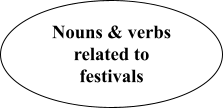 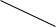  *  Homework. -  Practice vocabulary and pronunciation again. -  Guide ss how to  do  exercises in workbook. -  Prepare for the next lesson:  A closer look 2  Teaching date: 8A…………………. 8 B………………….  UNIT 5: FESTIVALS IN VIET  NAM  Period 36:  A Closer Look 2  I. Objectives: 	 By the end of the lesson students  will be able to: -  Use the lexical items related to the topic "festivals in Viet Nam". -	Review simple and compound sentences, complex sentences. -	Practice doing exercises making simple, compound  sentences, and complex  sentences. 1 . Knowledge : a.	Vocabulary:  Review b.	Grammar:  Simple, compound sentences, and complex  sentences.  2.  Competences:  Linguistic  competence,  cooperative  learning  and  communicative  competence. 3 . Qualities:   - Students are aware of protecting  our traditional.  II. Teaching aids: 1	. Materials:  Text book, plan 2	. Equipment:  computer accessed to the Internet,  projector, loudspeaker  III. Procedures: 1	. Checkup attendance 2	. Checkup the old lesson: 3 . New lesson :   * Homework. -  Practice sentences. -  Prepare for the next lesson: Communication.  Teaching date: 8A…………………. 8 B………………….  UNIT 5: FESTIVALS IN VIET  NAM  Period 37: Communication  I. Objectives: 	 By the end of the lesson students  will be able to: -  Know more about A Khmer Festival, explore an interview  with a Khmer  about a Khmer Festival. 1.	Knowledge : a.	Vocabulary:  Extra vocabulary about festivals. b.	Grammar:  Review 2.	Competences:  Linguistic  competence,  cooperative  learning  and  communicative  competence. 3.	Qualities:   - Students are aware of protecting  our traditional.  II. Teaching aids: 1	. Materials:  Text book, plan 2	. Equipment:  computer accessed to the Internet,  projector, loudspeaker  III. Procedures: 1	. Checkup attendance 2	. Checkup the old lesson: 3 . New lesson :   * Homework. -	Write about  a local Festival -	Learn new words/ workbook: C. Speaking -	Prepare for the next lesson: Skills 1  Teaching date: 8A…………………. 8 B………………….  UNIT 5: FESTIVALS IN VIET  NAM  Period 38:  Skills 1  I. Objectives:  By the end of the lesson students will  be able to: -	Read for specific information about festivals. -	Talk about a festivals. 1 . Knowledge : a.	Vocabulary:  Vocabulary about festivals b.	Grammar:  Review  2.  Competences:  Linguistic  competence,  cooperative  learning  and  communicative  competence. 3 . Qualities:   - Students are aware of protecting  our traditional.  II. Teaching aids: 1	. Materials:  Text book, plan 2	. Equipment:  computer accessed to the Internet,  projector, loudspeaker  III. Procedures: 1	. Checkup attendance 2	. Checkup the old lesson: 3 . New lesson :   Teacher ’s  and students ’  activities  The main contents 	Activit 	y 1. Warm up 	 Goal: To attract Ss’s attention to the 	 lesson and to lead in the new lesson 	Activit 	y 1. Warm up 	 Goal: To attract Ss’s attention to the 	 lesson and to lead in the new lesson  T lets students play game: review some  vocabularies  * Groupwork: -	Divide the class into two teams -	Time: 7 minutes -	Each student in each team write a  word you have learnt. -	The team with  more and correct  words is the winner. 	Activity  	2. Presentation 	 Goal: Review some stru 	ctures they have learnt in class 7 	Activity  	2. Presentation 	 Goal: Review some stru 	ctures they have learnt in class 7  T asks students to retell the way to use  the present tense, past simple tense,  future tense.  Ss retell and give examples  I. Tenses. 1	. Present tenses: simple/ cont./ perfect  Ex. - Nam goes to school everyday. -	He is writing a letter. -	They have built that house for 3  months. 2	. Past : simple/ cont  Ex. - My mother bought me a new shirt  yesterday.  T asks students to retell the way to use  of the passive voice.  Ss retell and give examples  T reviews some main structures  Ss listen and remember -  We were having dinner when Lan  came yesterday. 3 . Future : simple/ cont.  Ex. - We will travel to HN next weekend. -  We will be traveling by this time  next month.  II. Passive voice. 1 . Active: Someone does something. 2 . Passive: Something is done (by agent)  Ex. - The cat eats the mouse. 	=> 	 The mouse is eaten by the cat. -  Lan does her homework everyday. => 	 Lan’s homework is done  everyday.  III. Main structures. 1	. although + a clause of concession =>  despite + N-phrase/ V-ing  Ex. - Although he is poor, he is the best  student in our class. => 	Despite being poor, he is the best  student …….. 2	. used to + V = usually + V-ed/ V2 (past  habit)  Ex. My father used to smoke a lot but  now he isn’t any more. 3	. be/ get + used to + V-ing (present  habit)  Ex. Lan is used to getting up early. 4 . Degree of comparisons  a. Equality: as …. As b.	Comparative: er…than/ more …..than c.	Superlative: the …est / the most … 	Activity 	 3. Practice 	 Goal: Help students do exercises ab 	out the structures they have reviewed 	Activity 	 3. Practice 	 Goal: Help students do exercises ab 	out the structures they have reviewed  T gives exercises about tenses and asks  students to do it.  Ss do exercise  T corrects  I. Correct verbs form/ tense 1	. There (be) 3 accidents on this street in  the past 3 days. 2	. Is this the first time you (visit) our  beautiful country? 3	. Scientists (find) cures for many  illnesses in the last 50 years. 4	. My uncle's health (improve) since he ( leave) India. 5	. I (buy) a new shirt last week but I (not  wear) it yet.  T gives exercises about passive voice  and asks students to do it.  Ss do exercise  T corrects  T asks students to rewrite the  sentences.  Ss do exercises  T corrects 6 . I (not see ) Lan since we (leave)  school.  II. Change into passive . 1	. She read  the letter  many times last  night. 2	. Hoa met  Tim  at the market yesterday. 3	. She didn’t introduce  me  to her mother. 4	. My father planted  this tree. 5	. Thu helped  him  do his homework. 6 . They didn’t invite  me  to the birthday  party. 7	. they built  that house  in 1972 8	. Mr. Smith has taught us French for two  year. 9	. They didn’t look after the children  properly. 10	. Nobody swept this street last week.  III. Rewrite sentences with:  although/  despite 1	. She felt sick. She went to work. ( though)  => 2	. I was really tired. I couldn’t sleep. ( even though)  => 3	. He is very rich. He isn’t happy. ( although)  => 4	. She couldn’t answer the question. She  is very intelligent. (though)  => 5	. He tried. He was not successful. ( though)  => 6	. His life is hard. He determined to study  well.  =>  Teacher ’s  and students ’  activities  The main contents Activity 1.  Warm up.  Goal: To attract Ss’s attention to th e lesson and to lead in the new lesson -	T writes the words  LEISURE  ACTIVITIES  on the board. -	Work groups: +  Divide the class into  two teams. +  Ask  students in each  team take turn  to  write their hobbies on board. +  The team with  more and correct  words is the winner. -	T introduces the lesson about the  leisure activities.  *  Brainstorming.  cycling 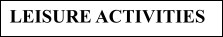 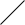 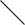 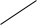 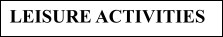 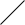 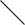 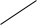 	Activity 2.  	Presentation 	 Goal: Ss can know some voc 	abulary words in the convesation 	Activity 2.  	Presentation 	 Goal: Ss can know some voc 	abulary words in the convesation 	Activity 2.  	Presentation 	 Goal: Ss can know some voc 	abulary words in the convesation 	Activity 2.  	Presentation 	 Goal: Ss can know some voc 	abulary words in the convesation 	Activity 2.  	Presentation 	 Goal: Ss can know some voc 	abulary words in the convesation 	Activity 2.  	Presentation 	 Goal: Ss can know some voc 	abulary words in the convesation -	T asks some questions about picture. +  Where are Phuc, Mai, and Nick? +  Where are they doing? +  What are they holding in their hands? +  What are they talking about?  +  Can  you  guess  what  Mai,  Phuc  and  Nick like doing in their free time?  … -	Ss answer the questions -   T plays the recording. -	Ss listen to the tape (twice) and then  check the guessing. -	T gives some newwords -	Ss read in chorus and individually  And copy all the words. -	T reviews Verbs of liking + gerund/  to-infi. 1 . Listen and read  * Vocabulary. -	to check out: kiểm tra lại -	a trick: thủ thuật, mẹo -	a craft kit: bộ đồ nghề làm thủ công -	savings: tiền tiết kiệm -  button: cúc áo, khuy  *  Grammar. -	I love to watch him. -	I love watching him. 1 . Listen and read  * Vocabulary. -	to check out: kiểm tra lại -	a trick: thủ thuật, mẹo -	a craft kit: bộ đồ nghề làm thủ công -	savings: tiền tiết kiệm -  button: cúc áo, khuy  *  Grammar. -	I love to watch him. -	I love watching him. 1 . Listen and read  * Vocabulary. -	to check out: kiểm tra lại -	a trick: thủ thuật, mẹo -	a craft kit: bộ đồ nghề làm thủ công -	savings: tiền tiết kiệm -  button: cúc áo, khuy  *  Grammar. -	I love to watch him. -	I love watching him. 1 . Listen and read  * Vocabulary. -	to check out: kiểm tra lại -	a trick: thủ thuật, mẹo -	a craft kit: bộ đồ nghề làm thủ công -	savings: tiền tiết kiệm -  button: cúc áo, khuy  *  Grammar. -	I love to watch him. -	I love watching him. 1 . Listen and read  * Vocabulary. -	to check out: kiểm tra lại -	a trick: thủ thuật, mẹo -	a craft kit: bộ đồ nghề làm thủ công -	savings: tiền tiết kiệm -  button: cúc áo, khuy  *  Grammar. -	I love to watch him. -	I love watching him. 	Activity  	3. Practice 	 Goal: Ss can understand and answ 	er the questions about conversation 	Activity  	3. Practice 	 Goal: Ss can understand and answ 	er the questions about conversation 	Activity  	3. Practice 	 Goal: Ss can understand and answ 	er the questions about conversation 	Activity  	3. Practice 	 Goal: Ss can understand and answ 	er the questions about conversation 	Activity  	3. Practice 	 Goal: Ss can understand and answ 	er the questions about conversation 	Activity  	3. Practice 	 Goal: Ss can understand and answ 	er the questions about conversation -	T  asks  Ss  to  work  individually  to  circle  the  correct  answer;  compare  their  answer  with  a  partner  and  then  explain  their choice. -	T  gives  the  correct  answers  on  the  screen. -	T asks Ss to tick the boxes the leisure  activities Mai, Phuc & Nick have -  Ss tick and find the information from  the conversation to explain their  choice.  Ex a: Circle the correct answer  * Keys 1 . bookstore          2. book 3 . dog                   4. craft kit 5 . folk music        6. Vietnamese  Ex  b.  Tick  the  boxes  the  leisure  activities Mai, Phuc & Nick have  Ex a: Circle the correct answer  * Keys 1 . bookstore          2. book 3 . dog                   4. craft kit 5 . folk music        6. Vietnamese  Ex  b.  Tick  the  boxes  the  leisure  activities Mai, Phuc & Nick have  Ex a: Circle the correct answer  * Keys 1 . bookstore          2. book 3 . dog                   4. craft kit 5 . folk music        6. Vietnamese  Ex  b.  Tick  the  boxes  the  leisure  activities Mai, Phuc & Nick have  Ex a: Circle the correct answer  * Keys 1 . bookstore          2. book 3 . dog                   4. craft kit 5 . folk music        6. Vietnamese  Ex  b.  Tick  the  boxes  the  leisure  activities Mai, Phuc & Nick have  Ex a: Circle the correct answer  * Keys 1 . bookstore          2. book 3 . dog                   4. craft kit 5 . folk music        6. Vietnamese  Ex  b.  Tick  the  boxes  the  leisure  activities Mai, Phuc & Nick have -	T  asks  Ss  to  work  individually  to  circle  the  correct  answer;  compare  their  answer  with  a  partner  and  then  explain  their choice. -	T  gives  the  correct  answers  on  the  screen. -	T asks Ss to tick the boxes the leisure  activities Mai, Phuc & Nick have -  Ss tick and find the information from  the conversation to explain their  choice.  Ph  M u c N-	T  asks  Ss  to  work  individually  to  circle  the  correct  answer;  compare  their  answer  with  a  partner  and  then  explain  their choice. -	T  gives  the  correct  answers  on  the  screen. -	T asks Ss to tick the boxes the leisure  activities Mai, Phuc & Nick have -  Ss tick and find the information from  the conversation to explain their  choice.  Pet training  x -	T  asks  Ss  to  work  individually  to  circle  the  correct  answer;  compare  their  answer  with  a  partner  and  then  explain  their choice. -	T  gives  the  correct  answers  on  the  screen. -	T asks Ss to tick the boxes the leisure  activities Mai, Phuc & Nick have -  Ss tick and find the information from  the conversation to explain their  choice.  Making crafts  x  -  Have  Ss  do  this  task  individually  first,  then  compare  the  answers  with  their  partner.  They  should  be  able  to  give  ideals  from  the  text  that  support  their  answers.  Reading  x  x -  Have  Ss  do  this  task  individually  first,  then  compare  the  answers  with  their  partner.  They  should  be  able  to  give  ideals  from  the  text  that  support  their  answers.  Listening 	 to  music  x -  Have  Ss  do  this  task  individually  first,  then  compare  the  answers  with  their  partner.  They  should  be  able  to  give  ideals  from  the  text  that  support  their  answers.  Playing sports  x  x -  Have  Ss  do  this  task  individually  first,  then  compare  the  answers  with  their  partner.  They  should  be  able  to  give  ideals  from  the  text  that  support  their  answers.  Helping  parents  with  DIY  projects  x  x  -  Have  Ss  do  this  task  individually  first,  then  compare  the  answers  with  their  partner.  They  should  be  able  to  give  ideals  from  the  text  that  support  their  answers.  Learning  languages  x -  Have  Ss  do  this  task  individually  first,  then  compare  the  answers  with  their  partner.  They  should  be  able  to  give  ideals  from  the  text  that  support  their  answers. 	Activity 4. Fu 	rther practice.  Goal: Ss can desribe the photos about l 	eisure activities and complete the correct adjectives to describe 	 some leisure activities 	Activity 4. Fu 	rther practice.  Goal: Ss can desribe the photos about l 	eisure activities and complete the correct adjectives to describe 	 some leisure activities 	Activity 4. Fu 	rther practice.  Goal: Ss can desribe the photos about l 	eisure activities and complete the correct adjectives to describe 	 some leisure activities 	Activity 4. Fu 	rther practice.  Goal: Ss can desribe the photos about l 	eisure activities and complete the correct adjectives to describe 	 some leisure activities 	Activity 4. Fu 	rther practice.  Goal: Ss can desribe the photos about l 	eisure activities and complete the correct adjectives to describe 	 some leisure activities 	Activity 4. Fu 	rther practice.  Goal: Ss can desribe the photos about l 	eisure activities and complete the correct adjectives to describe 	 some leisure activities -	T asks Ss to work in pairs to match the  words/ phrases in the box to the photos,  then listen  to check their answers. -	T asks Ss to look at the picture and  describe the photos  Eg: 1. He is playing computer games -  Ss look at the picture and describe  the photos. -	Ss work individually to do the task  then compare their answers with a  partner. Tell Ss they need to look for  the surrounding key words in order to  complete the task. Note that ‘good’  and ‘satisfied’ fit both items 1 and 5. 2	. Find words or phrases in the box to  describe the photos. Then listen to  check the answers.  Key: 1	. playing computer games 2	. playing beach games 3	. doing DIY 4	. texting 5	. visiting museum 6	. making crafts 3	. Complete the sentences …  1.   satisfied 2	. relaxing/ exciting 3	. fun 4	. boring 5 . good 2	. Find words or phrases in the box to  describe the photos. Then listen to  check the answers.  Key: 1	. playing computer games 2	. playing beach games 3	. doing DIY 4	. texting 5	. visiting museum 6	. making crafts 3	. Complete the sentences …  1.   satisfied 2	. relaxing/ exciting 3	. fun 4	. boring 5 . good 2	. Find words or phrases in the box to  describe the photos. Then listen to  check the answers.  Key: 1	. playing computer games 2	. playing beach games 3	. doing DIY 4	. texting 5	. visiting museum 6	. making crafts 3	. Complete the sentences …  1.   satisfied 2	. relaxing/ exciting 3	. fun 4	. boring 5 . good 2	. Find words or phrases in the box to  describe the photos. Then listen to  check the answers.  Key: 1	. playing computer games 2	. playing beach games 3	. doing DIY 4	. texting 5	. visiting museum 6	. making crafts 3	. Complete the sentences …  1.   satisfied 2	. relaxing/ exciting 3	. fun 4	. boring 5 . good 2	. Find words or phrases in the box to  describe the photos. Then listen to  check the answers.  Key: 1	. playing computer games 2	. playing beach games 3	. doing DIY 4	. texting 5	. visiting museum 6	. making crafts 3	. Complete the sentences …  1.   satisfied 2	. relaxing/ exciting 3	. fun 4	. boring 5 . good 	Activity 	 5. Production 	 Goal: Ss can talk about leisure a 	ctivities and share feelings about them 	Activity 	 5. Production 	 Goal: Ss can talk about leisure a 	ctivities and share feelings about them 	Activity 	 5. Production 	 Goal: Ss can talk about leisure a 	ctivities and share feelings about them 	Activity 	 5. Production 	 Goal: Ss can talk about leisure a 	ctivities and share feelings about them 	Activity 	 5. Production 	 Goal: Ss can talk about leisure a 	ctivities and share feelings about them 	Activity 	 5. Production 	 Goal: Ss can talk about leisure a 	ctivities and share feelings about them +  Work individually -	T  asks  Ss  to  describe  the  leisure  activity  and  give  the  reason  why  they  like them  + Work in groups (6 groups) -	Time: 1minute -	Ask  each  member  will  talk  about  one  activity. -	The  group  which  describe  more  activity is the winner.  Game: Changing partner.  Eg: I like reading book in my free time.  Because reading book helps me improve  my knowledge and know what happening  in our country or over the world.  …  Game: Changing partner.  Eg: I like reading book in my free time.  Because reading book helps me improve  my knowledge and know what happening  in our country or over the world.  …  Game: Changing partner.  Eg: I like reading book in my free time.  Because reading book helps me improve  my knowledge and know what happening  in our country or over the world.  …  Game: Changing partner.  Eg: I like reading book in my free time.  Because reading book helps me improve  my knowledge and know what happening  in our country or over the world.  …  Game: Changing partner.  Eg: I like reading book in my free time.  Because reading book helps me improve  my knowledge and know what happening  in our country or over the world.  …  Teacher ’s  and students ’  activities  The main contents 	Activity 1 	. Warm up. 	 Goal: To attract Ss’s attention to th 	e lesson and to lead in the new lesson 	Activity 1 	. Warm up. 	 Goal: To attract Ss’s attention to th 	e lesson and to lead in the new lesson -  Work groups: +  Divide the class into two teams. +  Time: 3 minutes +  Ask  students in each team to take  turn  to  talk  about leisure activities. +  The team with  more and correct  activities is the winner. 	Activity 2.  	Presentation.  Goal:  Ss can  pronounce correctly the  	clusters  / br/  and   / pr  /.  And  know some leisure activi 	ties in the US. 	Activity 2.  	Presentation.  Goal:  Ss can  pronounce correctly the  	clusters  / br/  and   / pr  /.  And  know some leisure activi 	ties in the US.  T  has  Ss  work  individually  to  complete  this task. Once they have finished.  Ss  work  in  pairs  to  compare  their  answers.  T  plays  the  recording  for  Ss  to  check  and  then  repeat.  Pause  the  recording  to  drill difficult items.  T  asks  Ss  to  add  more  words  which  contain  these  cluster.  Call  Ss  to  make  sentences  with  these  words  and  practice  saying them.  T has Ss practice the words with the  clusters first. Then ask them to repeat  the whole sentences.  T  focuses  students  on  studying  the  pie  chart  of  leisure  time  on  an  average  day then answer some questions:  +  What is the pie chart about? +  Where can you find the information? +  What do the different colors sections  of the chart refer to? +  How are these sections calculated? +  What does the note tell you?  + What are the source tell you? …  Ss: Answer 1 . Pronunciation  Ex1. Listenand complete.  Auto script: 1	. Apricot 2	. Bridge 3	. Bracelet 4	. Bread 5	. princess 6	. President 7	. President 8	.broccoli  Ex 2. Listen and repeat. 2 . Vocabulary  Ex1. Look at the following pie chart and  answer the questions.  T:  Ask  Ss  to  answer  the  questions  that  follow the chart.  Ss: Answer  Key: 1 . In 2012, people in the USA spent 5.1  hours a day on sport & leisure activities. 2 . The main activities they did include  watching TV, socializing &  communicating, reading participating in  sports, exercise & recreation, using  computer for leisure and thinking. 3 . The 3 most common activities were  watching TV, socializing &  communicating and using computer for  leisure. 	Activity  	3. Practice 	 Goal: Students talk about their  	favorite activities  in the freetime. 	Activity  	3. Practice 	 Goal: Students talk about their  	favorite activities  in the freetime.  T  has  Ss  work  individually  to  complete  the task.  e.g.  relaxing  comes  from  the  verb  relax  with  –ing  added,  and  it  refers  to  the  activity.  a  noun  made  from  a  verb  by  adding –ing.  Ss complete the table  T corrects  T  asks  Ss  to  match  words  with  each  activity  Ss match  T  gives  the  feedback,  encourage  them  to add more words in each category.  Ex 2. Complete the table  Key:  Ex3. Matching.  Key:  1.e      2.b       3.f      4.a 5 .d       6.h      7.c        8.g 	Activity 4. F 	urther practice. 	 Goal:  Ss can talk about act 	ivity which they do the  most 	Activity 4. F 	urther practice. 	 Goal:  Ss can talk about act 	ivity which they do the  most +  Work in pairs  T  asks  student  to  talk  about  activity  which they do the most +  name activity +  Why? +  How much time do they spend? +  Who do they do with?  Eg: I like playing sports most because it  helps me relax and keep fit and stay  healthy. I often spend one hour to play it. +  How do they feel?  ….  Ss talk about their favorite activity with  their partner.  Teacher ’  and students ’  activities  The main contents 	Activit 	y 1. Warm up 	 Goal: To warm up the  	class and lead in the new lesson 	Activit 	y 1. Warm up 	 Goal: To warm up the  	class and lead in the new lesson +  Groupwork: -	Time: 3 minutes -	Divide the class into two lines. -  Talk an activity (eg: I like going  out with my friends; I want to go out  with my friends…) to the first  student of the line and then he  whispers with his partner and the end  of line will write on the board.  -  The  team  which  write  right  sentence is the winner  T introduces the lesson 	Activity 	 2. Presentation  Goal: Help Ss know how to use ver 	bs of liking that  are followed by gerunds/ to –i nfinitives 	Activity 	 2. Presentation  Goal: Help Ss know how to use ver 	bs of liking that  are followed by gerunds/ to –i nfinitives  T  focuses  students  on  reviewing  how  the  gerund  is  form  &  its  functions  grammatically  T lets students make sentences with  Verbs of liking + gerunds/ to V  Ss make sentences with  Verbs of liking + gerunds/ to V  T presents some words.  Ss copy and read 1	. Grammar:  Ex.   She  loves going  out with her friends. =  She  loves to go  out with her friends. => 	 Verbs of liking + gerunds/ to V 2	. Vocabulary. -	adore (v) thích, tôn sung, yêu thiết tha… -	detest (v) ghét cay ghét đắng -	fancy (v) mến, thích 	Activi 	ty 3. Practice  Goal: Ss can  use verbs of liking that  	are followed  by gerunds/ to –infinitives to do e xercises 	Activi 	ty 3. Practice  Goal: Ss can  use verbs of liking that  	are followed  by gerunds/ to –infinitives to do e xercises  T asks them to read in  GETTING  STARTED  and underline the verbs  of  liking followed by gerunds or  Ex  1.  Underline  verbs  that  are  followed  by  a gerund (in getting started):  Key:  to-infinitives that they find in the  text.  T  asks  Ss  to  work  individually  and  then  compare  the  answers  with  their  partners.  T plays the recording for Ss to check  their answers.  T  asks  students  to  work  invidually  to  complete  this  task,  then  T  gives  feedback to Ss as a class. -	Love to watch; -	enjoy listening; -	liked reading  Ex 2. Tick the box. Then listen and check.  Key: -	Love to watch; -	enjoy listening; -	liked reading  Ex 2. Tick the box. Then listen and check.  Key: -	Love to watch; -	enjoy listening; -	liked reading  Ex 2. Tick the box. Then listen and check.  Key: -	Love to watch; -	enjoy listening; -	liked reading  Ex 2. Tick the box. Then listen and check.  Key: -	Love to watch; -	enjoy listening; -	liked reading  Ex 2. Tick the box. Then listen and check.  Key:  to-infinitives that they find in the  text.  T  asks  Ss  to  work  individually  and  then  compare  the  answers  with  their  partners.  T plays the recording for Ss to check  their answers.  T  asks  students  to  work  invidually  to  complete  this  task,  then  T  gives  feedback to Ss as a class.  Followed  gerund  only  by  Followed  by  both  gerund  and  to-infi  to-infinitives that they find in the  text.  T  asks  Ss  to  work  individually  and  then  compare  the  answers  with  their  partners.  T plays the recording for Ss to check  their answers.  T  asks  students  to  work  invidually  to  complete  this  task,  then  T  gives  feedback to Ss as a class. 1 . love  ✔  to-infinitives that they find in the  text.  T  asks  Ss  to  work  individually  and  then  compare  the  answers  with  their  partners.  T plays the recording for Ss to check  their answers.  T  asks  students  to  work  invidually  to  complete  this  task,  then  T  gives  feedback to Ss as a class. 2 .enjoy  ✔  to-infinitives that they find in the  text.  T  asks  Ss  to  work  individually  and  then  compare  the  answers  with  their  partners.  T plays the recording for Ss to check  their answers.  T  asks  students  to  work  invidually  to  complete  this  task,  then  T  gives  feedback to Ss as a class. 3 .detest  ✔  to-infinitives that they find in the  text.  T  asks  Ss  to  work  individually  and  then  compare  the  answers  with  their  partners.  T plays the recording for Ss to check  their answers.  T  asks  students  to  work  invidually  to  complete  this  task,  then  T  gives  feedback to Ss as a class. 4 .prefer  ✔  to-infinitives that they find in the  text.  T  asks  Ss  to  work  individually  and  then  compare  the  answers  with  their  partners.  T plays the recording for Ss to check  their answers.  T  asks  students  to  work  invidually  to  complete  this  task,  then  T  gives  feedback to Ss as a class. 5 .fancy  ✔  to-infinitives that they find in the  text.  T  asks  Ss  to  work  individually  and  then  compare  the  answers  with  their  partners.  T plays the recording for Ss to check  their answers.  T  asks  students  to  work  invidually  to  complete  this  task,  then  T  gives  feedback to Ss as a class.  Ex 3. Write the correct form of the verbs  Key: 1	. making 2	. to watch/ watching 3	. skateboarding 4	. to learn/ learning 5	. sitting  Ex 3. Write the correct form of the verbs  Key: 1	. making 2	. to watch/ watching 3	. skateboarding 4	. to learn/ learning 5	. sitting  Ex 3. Write the correct form of the verbs  Key: 1	. making 2	. to watch/ watching 3	. skateboarding 4	. to learn/ learning 5	. sitting  Ex 3. Write the correct form of the verbs  Key: 1	. making 2	. to watch/ watching 3	. skateboarding 4	. to learn/ learning 5	. sitting 	Activity 4. 	  Further practice  Goal: Ss can understand and make  	sentences with verbs  of liking, then write a email to tell their friend ab 	out free time using  verbs  of liking. 	Activity 4. 	  Further practice  Goal: Ss can understand and make  	sentences with verbs  of liking, then write a email to tell their friend ab 	out free time using  verbs  of liking. 	Activity 4. 	  Further practice  Goal: Ss can understand and make  	sentences with verbs  of liking, then write a email to tell their friend ab 	out free time using  verbs  of liking. 	Activity 4. 	  Further practice  Goal: Ss can understand and make  	sentences with verbs  of liking, then write a email to tell their friend ab 	out free time using  verbs  of liking. 	Activity 4. 	  Further practice  Goal: Ss can understand and make  	sentences with verbs  of liking, then write a email to tell their friend ab 	out free time using  verbs  of liking. 	Activity 4. 	  Further practice  Goal: Ss can understand and make  	sentences with verbs  of liking, then write a email to tell their friend ab 	out free time using  verbs  of liking. +  Group work -	Do in groups of five or six. -	Give  Ss  time  to  work  individually  at first -	Write  each  sentence  on  a  strip  of  paper -	Mix up the strips. -	Each  students  picks  up  and  reads  out  a  sentence,  then  they  guess  who  wrote that sentence.  T has Ss quickly familiarize  themselves with the e-mail by  asking: -	Who wrote this e-mail? -	To whom? -	What is it about?  Ex 4. Write about you  Ex 5a. Find 6 mistakes – correct  Ex 4. Write about you  Ex 5a. Find 6 mistakes – correct  Ex 4. Write about you  Ex 5a. Find 6 mistakes – correct  Ex 4. Write about you  Ex 5a. Find 6 mistakes – correct  Ex 4. Write about you  Ex 5a. Find 6 mistakes – correct  Ss  scan  the  email  to  find  the  answers.  T  asks  Ss  to  work  individually  to  find  and  correct  the  mistakes  and  compare  their  answers  with  classmate.  T  asks  Ss  to  read  the  e-mail  again  and answer the questions.  T asks Ss to work individually to  write the email to tell their friend  about free time using  verbs of liking  Ss work individually to write the  email then exchange it with their  partners and check for mistakes.  Key: 1	. like do =>like to do/ like  doing 2	. enjoy do=>enjoy doing  3.  like  have=>  like  to  have/  having 	4.   mind to do=> mind doing 5	. hate spend=> hate to spend/ spending 6	. love eat=> love eating/ love to eat  Ex 5b. Answer  Key: 1.	The  activities  Duc  mentions  in  his  e-mail  are:  playing  video  games,  playing  football,  helping … 2.	The  2  activities  he  enjoys  the  most  are  playing  football  with  his  friends  &  eating  out  with his family  Ex 6. Write an e-mail.  Key: 1	. like do =>like to do/ like  doing 2	. enjoy do=>enjoy doing  3.  like  have=>  like  to  have/  having 	4.   mind to do=> mind doing 5	. hate spend=> hate to spend/ spending 6	. love eat=> love eating/ love to eat  Ex 5b. Answer  Key: 1.	The  activities  Duc  mentions  in  his  e-mail  are:  playing  video  games,  playing  football,  helping … 2.	The  2  activities  he  enjoys  the  most  are  playing  football  with  his  friends  &  eating  out  with his family  Ex 6. Write an e-mail.  Key: 1	. like do =>like to do/ like  doing 2	. enjoy do=>enjoy doing  3.  like  have=>  like  to  have/  having 	4.   mind to do=> mind doing 5	. hate spend=> hate to spend/ spending 6	. love eat=> love eating/ love to eat  Ex 5b. Answer  Key: 1.	The  activities  Duc  mentions  in  his  e-mail  are:  playing  video  games,  playing  football,  helping … 2.	The  2  activities  he  enjoys  the  most  are  playing  football  with  his  friends  &  eating  out  with his family  Ex 6. Write an e-mail.  Key: 1	. like do =>like to do/ like  doing 2	. enjoy do=>enjoy doing  3.  like  have=>  like  to  have/  having 	4.   mind to do=> mind doing 5	. hate spend=> hate to spend/ spending 6	. love eat=> love eating/ love to eat  Ex 5b. Answer  Key: 1.	The  activities  Duc  mentions  in  his  e-mail  are:  playing  video  games,  playing  football,  helping … 2.	The  2  activities  he  enjoys  the  most  are  playing  football  with  his  friends  &  eating  out  with his family  Ex 6. Write an e-mail.  Key: 1	. like do =>like to do/ like  doing 2	. enjoy do=>enjoy doing  3.  like  have=>  like  to  have/  having 	4.   mind to do=> mind doing 5	. hate spend=> hate to spend/ spending 6	. love eat=> love eating/ love to eat  Ex 5b. Answer  Key: 1.	The  activities  Duc  mentions  in  his  e-mail  are:  playing  video  games,  playing  football,  helping … 2.	The  2  activities  he  enjoys  the  most  are  playing  football  with  his  friends  &  eating  out  with his family  Ex 6. Write an e-mail.  Teacher ’s  and students ’  activities  The main contents 	Activity 	 1. Warm up 	 Goal: To warm up the cl 	ass and lead in the new lesson 	Activity 	 1. Warm up 	 Goal: To warm up the cl 	ass and lead in the new lesson  T asks some questions +  What do you do in your free time? +  Why do you like doing it? +  How much time do you spend on  leisure activities?  Ss answer the questions 	Activity  	2. Presentation  Goal: Help Ss know some vocabulari 	es, understand the  abbreviations in the text and d 	o exercises. 	Activity  	2. Presentation  Goal: Help Ss know some vocabulari 	es, understand the  abbreviations in the text and d 	o exercises.  T presents the vocabularies  -  T  explains  the  abbreviations  are  informal  language  that  is  used  online  and  in  texting  messages.  And  then  introduce  the  first  abbreviation.  Then  have  Ss  work  in  pairs  to  complete  the  task.  Ss work in pairs 1 . Vocabulary. -	window shopping = hang out -	to be hooked on sth: bị mắc vào.., ham mê  vào.. -	to be addicted to sth: bị nghiện làm … -  To sound + adj ( weird / strange /  challenging…)  2.  A bbreviations 	 .   Activity 3. Practice  Activity 3. Practice  Goal:  Ss  can know to find the information from the  text to complete the table  Goal:  Ss  can know to find the information from the  text to complete the table  Goal:  Ss  can know to find the information from the  text to complete the table  Goal:  Ss  can know to find the information from the  text to complete the table  Goal:  Ss  can know to find the information from the  text to complete the table +  Group work -	Divide the class into  groups ( each group is a paragraph) -	Time: 10 minutes -	Ask  Ss  to  read  about  some  activities  teenagers  do  in  their  spare  time  and  fill in the table. -	Exchange their results. -	T checks and comments their results 3 . Find the information from the text to  complete the table.  Key: 3 . Find the information from the text to  complete the table.  Key: 3 . Find the information from the text to  complete the table.  Key: 3 . Find the information from the text to  complete the table.  Key: +  Group work -	Divide the class into  groups ( each group is a paragraph) -	Time: 10 minutes -	Ask  Ss  to  read  about  some  activities  teenagers  do  in  their  spare  time  and  fill in the table. -	Exchange their results. -	T checks and comments their results  Who  What activity is  mentioned?  What does  he/  she think  of it? +  Group work -	Divide the class into  groups ( each group is a paragraph) -	Time: 10 minutes -	Ask  Ss  to  read  about  some  activities  teenagers  do  in  their  spare  time  and  fill in the table. -	Exchange their results. -	T checks and comments their results  Emily -  Hanging out  with friends ( window  shopping) -  working as a  volunteer  She loves it. +  Group work -	Divide the class into  groups ( each group is a paragraph) -	Time: 10 minutes -	Ask  Ss  to  read  about  some  activities  teenagers  do  in  their  spare  time  and  fill in the table. -	Exchange their results. -	T checks and comments their results  Hang  Cloud watching  She adores it.  It is easy. +  Group work -	Divide the class into  groups ( each group is a paragraph) -	Time: 10 minutes -	Ask  Ss  to  read  about  some  activities  teenagers  do  in  their  spare  time  and  fill in the table. -	Exchange their results. -	T checks and comments their results  Linn  Going to the  community  center, painting,  dancing and  doing drama  She loves it. +  Group work -	Divide the class into  groups ( each group is a paragraph) -	Time: 10 minutes -	Ask  Ss  to  read  about  some  activities  teenagers  do  in  their  spare  time  and  fill in the table. -	Exchange their results. -	T checks and comments their results  Minh -  Playing football -  helping his aunt  in running  cooking classes  He likes it. It’s  fun. +  Group work -	Divide the class into  groups ( each group is a paragraph) -	Time: 10 minutes -	Ask  Ss  to  read  about  some  activities  teenagers  do  in  their  spare  time  and  fill in the table. -	Exchange their results. -	T checks and comments their results  Manue  l -  playing  computer games -  doing judo  He’s addicted  to it  It’s ok +  Group work -	Divide the class into  groups ( each group is a paragraph) -	Time: 10 minutes -	Ask  Ss  to  read  about  some  activities  teenagers  do  in  their  spare  time  and  fill in the table. -	Exchange their results. -	T checks and comments their results 	Activity 4.  	Further practice  Goal: Ss can ask and answer to 	 give their opinions  about leisure activities of some  	students in the text. 	Activity 4.  	Further practice  Goal: Ss can ask and answer to 	 give their opinions  about leisure activities of some  	students in the text. 	Activity 4.  	Further practice  Goal: Ss can ask and answer to 	 give their opinions  about leisure activities of some  	students in the text. 	Activity 4.  	Further practice  Goal: Ss can ask and answer to 	 give their opinions  about leisure activities of some  	students in the text. 	Activity 4.  	Further practice  Goal: Ss can ask and answer to 	 give their opinions  about leisure activities of some  	students in the text.  T asks students to practice in pairs  asking and giving their opinion  about  leisure activities.  Ss practice in pairs.  Eg:  A: What do you think of hanging out with  best  friends?  B: I think it is good because it can help to  improve the relationship among us. And  what do you think of  playing computer  games?  A: In my opinion, It is an intertainment  activity but we shouldn’t spend a lot of  time on this activity because it can be  addicted  Eg:  A: What do you think of hanging out with  best  friends?  B: I think it is good because it can help to  improve the relationship among us. And  what do you think of  playing computer  games?  A: In my opinion, It is an intertainment  activity but we shouldn’t spend a lot of  time on this activity because it can be  addicted  Eg:  A: What do you think of hanging out with  best  friends?  B: I think it is good because it can help to  improve the relationship among us. And  what do you think of  playing computer  games?  A: In my opinion, It is an intertainment  activity but we shouldn’t spend a lot of  time on this activity because it can be  addicted  Eg:  A: What do you think of hanging out with  best  friends?  B: I think it is good because it can help to  improve the relationship among us. And  what do you think of  playing computer  games?  A: In my opinion, It is an intertainment  activity but we shouldn’t spend a lot of  time on this activity because it can be  addicted  T asks students to practice in pairs  asking and giving their opinion  about  leisure activities of them in  free time at their school.  Ss practice in pairs  T asks Ss to give advices when they  take part in leisure activities.  Ss Ss practice in pairs  …  Eg:  A: What do you do in your freetime?  B: I often playing video games  A:  What do you think of playingvideo  games?  B: I think it is good because it can help to  improve the relationship among us.  A: I suppose that it is not good because it  can be addictive. You should spend less to  play it.  …  Eg:  A: What do you do in your freetime?  B: I often playing video games  A:  What do you think of playingvideo  games?  B: I think it is good because it can help to  improve the relationship among us.  A: I suppose that it is not good because it  can be addictive. You should spend less to  play it.  …  Eg:  A: What do you do in your freetime?  B: I often playing video games  A:  What do you think of playingvideo  games?  B: I think it is good because it can help to  improve the relationship among us.  A: I suppose that it is not good because it  can be addictive. You should spend less to  play it.  …  Eg:  A: What do you do in your freetime?  B: I often playing video games  A:  What do you think of playingvideo  games?  B: I think it is good because it can help to  improve the relationship among us.  A: I suppose that it is not good because it  can be addictive. You should spend less to  play it.  Teacher ’s  and students ’  activities  The main contents  The main contents Activit y 1. Warm up. y 1. Warm up.  Goal: To warm up the c lass and lead in the new lesson lass and lead in the new lesson  T  asks  students  to  give  their  opinion  about  leisure activities  Ss answer the question  T introduces the lesson  * Questions -	What  do   with best friends? -	What  do  computer games? -	what  do  football? you  think  of  hanging  out  you  think  of 	 playing  you  think  of 	 playing Activit y 2. Presentation  Goal: Ss can write about the positiv e and negative effects 	 of using computers and e and negative effects 	 of using computers and  know some vocabulay words. e vocabulay words.  T asks some questions  about using  the computer and the mobile  phone. -  Do you have a computer at home? -	What do you use the computer for? -	What do you use the mobile phone  for? -	What are the benefits of using  computer or mobile phone? -  What are the harmful things it  may bring us?  Ss answer the questions  T writes the benefits and bad  affects of  using the computer and  the mobile phone on the board. -	T presents the vocabularies. 1 . Reading  Ex 1. Discuss 1 . Reading  Ex 1. Discuss 1 . Reading  Ex 1. Discuss -	What do you use the computer for? -	What do you use the mobile phone  for? -	What are the benefits of using  computer or mobile phone? -  What are the harmful things it  may bring us?  Ss answer the questions  T writes the benefits and bad  affects of  using the computer and  the mobile phone on the board. -	T presents the vocabularies.  Benefits  Bad affects -	What do you use the computer for? -	What do you use the mobile phone  for? -	What are the benefits of using  computer or mobile phone? -  What are the harmful things it  may bring us?  Ss answer the questions  T writes the benefits and bad  affects of  using the computer and  the mobile phone on the board. -	T presents the vocabularies. -	a fast and  convenient way to  get and send  information -	For entertainment,  communication,  education  … -	harmful to eyes -	feel tired and dizzy -	Waste of time and  money  … -	What do you use the computer for? -	What do you use the mobile phone  for? -	What are the benefits of using  computer or mobile phone? -  What are the harmful things it  may bring us?  Ss answer the questions  T writes the benefits and bad  affects of  using the computer and  the mobile phone on the board. -	T presents the vocabularies.  * Vocabulary -	virtual (a): ảo -	ban - ned (v): cấm (~ sb from doing st/ st) -	rely on (v): dựa vào      (~ sth / doing sth) -  exist – ed (v): tồn tại  * Vocabulary -	virtual (a): ảo -	ban - ned (v): cấm (~ sb from doing st/ st) -	rely on (v): dựa vào      (~ sth / doing sth) -  exist – ed (v): tồn tại 	Activi 	ty 3. Practice.  Goal: Ss can understand the informat 	ion about the  positive and negative effects of using compu 	ters and do exercises 	Activi 	ty 3. Practice.  Goal: Ss can understand the informat 	ion about the  positive and negative effects of using compu 	ters and do exercises 	Activi 	ty 3. Practice.  Goal: Ss can understand the informat 	ion about the  positive and negative effects of using compu 	ters and do exercises 	Activi 	ty 3. Practice.  Goal: Ss can understand the informat 	ion about the  positive and negative effects of using compu 	ters and do exercises -	T  asks  Ss  to  work  individually  to  choose  the  best  answer.  They  need  to  be  able  to  explain  their  choice  as  well. -	T  tells  Ss  for  this  exercise  they  will  need  to  look  at  the  keywords  in  the  responses  in  order  to  find  out  the  questions. -	Ss  work  individually  then  compare  their answers with a partner. -  T corrects their answers  Ex 2: Choose the correct answers.  Key: 1	.B 2	.C  Ex 3. Write the qs for the answers based  on information from the text.  Key:  1.  Is Quang’s garden real? 2 . What is the problem with using technology  in your free time?  Ex 2: Choose the correct answers.  Key: 1	.B 2	.C  Ex 3. Write the qs for the answers based  on information from the text.  Key:  1.  Is Quang’s garden real? 2 . What is the problem with using technology  in your free time?  Ex 2: Choose the correct answers.  Key: 1	.B 2	.C  Ex 3. Write the qs for the answers based  on information from the text.  Key:  1.  Is Quang’s garden real? 2 . What is the problem with using technology  in your free time? 3	. What leisure activities do teenagers do  these days? 4	. What are the benefits of using the  computer? 3	. What leisure activities do teenagers do  these days? 4	. What are the benefits of using the  computer? 3	. What leisure activities do teenagers do  these days? 4	. What are the benefits of using the  computer? 	Activity 4.  	Further practice.  Goal: Help Ss speak and give fact o 	r opinion about  using computers and mobile phone for 	 leisure activities 	Activity 4.  	Further practice.  Goal: Help Ss speak and give fact o 	r opinion about  using computers and mobile phone for 	 leisure activities 	Activity 4.  	Further practice.  Goal: Help Ss speak and give fact o 	r opinion about  using computers and mobile phone for 	 leisure activities 	Activity 4.  	Further practice.  Goal: Help Ss speak and give fact o 	r opinion about  using computers and mobile phone for 	 leisure activities  -  T  explains  to  Ss  that  these  speech  bubbles  are  from  Quang  and  his  parents  and  then  asks  Ss  to  work  in  pairs to give an opinion.  T gives example -	Ss  work  in  pairs,  and  say  why  they  think  who  says  what,  based  on  the  information from the passage. +  Group work -	Arrange  Ss  into  three  groups  (the  group  that  plays  Quang,  the  group  that  plays  Quang’s  parents,  and  the  group that plays his teacher.) -	Ask  each  group  to  brainstorm  how  they  are  going  to  express  their  opinions. -	When  they  are  ready,  put  Ss  into  new  groups  which  contain  Quang,  Quang’s  parents,  and  Quang’s  teacher. -	Call on two or three groups to  repeat their role-play for the class  T  gives  advices  to  students  when  they  use  computers  and  mobile  phone for leisure activities. 2 . Speaking  Ex 4. Quang and his parents are talking  about…  Example:  A:  In  my  opinion,  computer  games  train  your  mind and your memory.  B: That’s so true./ I’m afraid I don’t agree.  Ex5. Role- play: What’s the solution?  Eg:  Q:  I believe that my E is much better because  I surf the Internet.  Q’ P: I don’t agree with you. Go out and play  with your friends is much better.  T: I agree with you Q. However, you  shouldn’t spend much time on surfing the  Net. It’s not good for your eyes. 2 . Speaking  Ex 4. Quang and his parents are talking  about…  Example:  A:  In  my  opinion,  computer  games  train  your  mind and your memory.  B: That’s so true./ I’m afraid I don’t agree.  Ex5. Role- play: What’s the solution?  Eg:  Q:  I believe that my E is much better because  I surf the Internet.  Q’ P: I don’t agree with you. Go out and play  with your friends is much better.  T: I agree with you Q. However, you  shouldn’t spend much time on surfing the  Net. It’s not good for your eyes. 2 . Speaking  Ex 4. Quang and his parents are talking  about…  Example:  A:  In  my  opinion,  computer  games  train  your  mind and your memory.  B: That’s so true./ I’m afraid I don’t agree.  Ex5. Role- play: What’s the solution?  Eg:  Q:  I believe that my E is much better because  I surf the Internet.  Q’ P: I don’t agree with you. Go out and play  with your friends is much better.  T: I agree with you Q. However, you  shouldn’t spend much time on surfing the  Net. It’s not good for your eyes.  Teacher ’s  and students ’  activities  The main contents 	Activity 1.  	Warm up. 	 Goal: To warm up the class 	 and lead in the new lesson 	Activity 1.  	Warm up. 	 Goal: To warm up the class 	 and lead in the new lesson  -  T  asks  Ss  to  share  some  of  the  things  they  often  enjoy  doing  with  friends  in  their  free  time  with  their  friends.  Ask  some  pairs  to  volunteer  to  tell  the  class  if  they  find  each  other’s  answers  interesting. 1 . Questions +  What do you usually do with your  friends in your free time? -	We play badminton/ football/ listen to  music… -	I  hang  out/  go  window  shopping/  eat  out with friends… 	Activity 2. P 	resentation.  Goal:  Help  Ss  listen  to  get  specific info rmation  about  way  of  spending  time  with  friends and know how to give opinion 	Activity 2. P 	resentation.  Goal:  Help  Ss  listen  to  get  specific info rmation  about  way  of  spending  time  with  friends and know how to give opinion  -  T  tells  Ss  that  they  are  going  to  a  radio  programme.  Ask  them  to  look  at  the 2 . Listen to the radio programme and  answer the questions.  *Key:  questions  and  underline  the  key  words  before T plays the recording.  -  T  plays  the  recording  as  many  times  as  needed.  Ss  work  individually  then  compare  answers with their partner.  T corrects their answers  T explains how to give anopinion  Ss copy and give example 1	. The topic of this week’s program is  hanging out  with your friends. 2	. There are 2 main ways: hanging out  indoors or outdoors. 3	. Listen again and complete the table.  *Key: 1 . movies 2 . cinema 3	. crafts 4	. sports 5	. physical health 6	. people 7	. cultural centre  * How to give an opinion 1 . introducing your opinion -  In my opinion,….. -  I believe….. 2	. Explaining your opinion  Firstly,….  Secondly,… 3	. Concludsing your opinion -	In short,…… -	For these reasons, -	As I have noted,…. 	Activity  	3. Practice 	 Goal: Ss can apply how to give an opinio 	n to complete  the passage 	Activity  	3. Practice 	 Goal: Ss can apply how to give an opinio 	n to complete  the passage  -  T  has  Ss  cover  the  box  and  write  some  of  these  words/phrases  on  the  board.  Ask  Ss  where  in  a  paragraph  they  often  see  these  words  and  what  could  be  the  purpose for using them.  Ss complete the passage 4 . Complete the following paragraph  with the words in purple box.  Key: 1	. In my opinion,/ I believe 2	. Firstly 3	. Secondly 4	. Besides/ Also / In addition  5.  For  these  reasons/  In  short  /  As  I  have  noted  Activity 4. Further practice.  Goal:  Help  Ss  know  how  to  write  a par agraph  to  discuss  an  opinion  about  leisure  activities.  Activity 4. Further practice.  Goal:  Help  Ss  know  how  to  write  a par agraph  to  discuss  an  opinion  about  leisure  activities.  -  T  asks  Ss  to  work  individually  to  complete  the  task,  and  discuss  their  answers  with  a  partner.  Remind  Ss  that 5 .  Write a short passage about giving  an opinion  Sample:  for  some  gaps  there  is  more  than  one  correct answer.  Ss write  I believe the best leisure activity for  teenagers is any group activity. This  could be a hobby group or even  volunteering.  Firstly, teenagers like to feel that they  belong to a group.  Secondly, being part of a group helps  teenagers make friends. Friendships are  very important to teenagers.  In addition to, they will make friends  with people who have the same interests  as them.  For  these  reasons,  I  think  group  activity  is the best for teenagers.  Teacher ’s  and students ’  activities  The main contents 	Activity 1. 	Warm up. 	 Goal: To warm up the class  	and lead in the new lesson 	Activity 1. 	Warm up. 	 Goal: To warm up the class  	and lead in the new lesson  T lets them play game: fluency lines -	Divide the class into two lines -	T  asks  Ss  to  ask  how  they  spend  their  free time at home. - Time: 3minutes  * Game: fluency lines  Eg:  A: What do you do in your freetime?  B: I go out with my friends 	Activity 2. P 	resentation 	 Goal: Help Ss review some voca 	bularies about leisure  activities 	Activity 2. P 	resentation 	 Goal: Help Ss review some voca 	bularies about leisure  activities  T  asks  Ss  to  complete  this  exercise  individually.  T  asks  them  to  give  the  answers  and  explain their answers.  Ss complete this task individually.  Check  and correct  T  asks  Ss  to  complete  this  exercise  individually.  T  asks  them  to  give  the  answers  and  explain their answers.  Ss complete this task individually.  Check  and correct  I. Vocabulary. 1 . Which one is the odd one out? 1	. DJY 2	. hanging out 3	. hospital 4	. detest 5	. boring 6	. computer 2 . Rearrange the letters to find the  name of the activities. 1 . socializing with friends. 4 . doing DJY 2 . relaxing 5 . using computers 3 . communicating with friends 6 . making crafts  Activity 3. Practice  Goal:  Help Ss review  gerunds or to-infinitives.  Activity 3. Practice  Goal:  Help Ss review  gerunds or to-infinitives.  T asks Ss to work individually to  complete the exercise.  Ss work individually to complete the  exercise -  Share the answers with partners.  T calls Ss to write the answers on board.  T  has  Ss  complete  the  sentences  using  their  own  ideas.  Remind  them  to  use  gerunds or to-infinitives. -	Have  some  Ss  read  out  their  sentences.  Accept  all  answers  as  long  as  they  make  sense.  Ss work individually to complete the  exercise and read the answers -	Ss  work  individually  then  compare  with  a partner. -	After Ss have finished T may explain to  them that they can register as a user on  the website  www.thinkuknow.co.uk  in  order to be protected when they go  online.  II. Grammar 3 . Fill in the gaps with the correct  form of the verbs  Key : 1	. working 2	. to learn / learning 3	. seeing 4	. doing 5	. meeting 6	. play 4 . Complete the following sentences  with your own ideas. 1	. My best friend doesn’t mind cooking  and doing the housework. 2	. Do you fancy making crafts in your  free time? 3	. My father used to hate driving in busy  street but now he likes doing it. 4	. I love caring for trees and flowers in  the garden. 5	. My cousin detests going out on cold  days. 5 . Choose the most suitable words /  phrases to fill the gaps.  Key: 1	. Firstly 2	. Secondly 3	. Thirdly 4	. In addition 5	. In short 	Activity 4. F 	urther practice 	 Goal: Help Ss talk about leisure ac 	tivities and join  the leisure activity. 	Activity 4. F 	urther practice 	 Goal: Help Ss talk about leisure ac 	tivities and join  the leisure activity. -	Allow  Ss  plenty  of  time  to  do  this  task.  For  each  activity  they  choose,  they  should  be  able  to  give  at  least  one  reason  that  led  them  to  the  decision.  Then  Ss  work in pairs to exchange ideas. -	T  asks  Ss  to  complete  the  self-assessment.  Have  Ss  discuss  as  a  class  what  difficulties  remain  and  what  areas the Ss have mastered. -	Provide further practice if neccessary.  III. Communication 6 . Choose from the leisure activities in  this unit. -	Divide Ss into groups of six. -	Explain for Ss how to do the activity. -	Ss present and promote their activities.  See how many classmates will sign up to  activity. (Ss can do at home if haven’t  enough time)  IV. Project  Join our leisure activity.  Teacher’s  and students’ activities  The main contents  Activity 1. Warm- up:  Goal:  To warm up and help Ss pay attention in the  lesson.  Activity 1. Warm- up:  Goal:  To warm up and help Ss pay attention in the  lesson.  T introduces Nguyen and Nick.  T  asks  some  questions  and  ask  Ss  to  guess  where  they  are  and  what  they  are  doing.  Ss answer the questions  T introduces the new lesson  Questions: 1	. What can you see in the picture? 2	. What do the farmers do? 3	. What do the children do? 	Activity 2.  	Presentation  Goal: Help Ss review vocabularies and r 	ead for information  about the topic “Life  in the countryside” 	Activity 2.  	Presentation  Goal: Help Ss review vocabularies and r 	ead for information  about the topic “Life  in the countryside”  T presents some new words  Ss copy and read  T plays the tape and Ss repeat  Some groups read the dialogue before  the class.  T corrects their pronunciation and  comments  T  asks  Ss  to  read  again  and  do  exercise  a.  Ss  do  exercise  individually  and  give  the  answers.  T checks and corrects.  T  asks  the  Ss  to  read  again  and  answer  the questions in pairs.  Ss practice.  T  asks  some  pairs  practice  in  front  of  the  class.  Ss give the answers.  T checks and corrects. (extra- board)  T  asks  Ss  to  complete  the  sentences  with  the words in the box  Ss  do  exercise  individually  and  give  the  answers.  T checks and corrects. 1 . Listen and read  *New words:  buffalo-drawn cart: xe trâu kéo  ridden a cart: lái xe (trâu)  herd: chăn dắt  envious: ghen tị  charades: đố chữ  whisper: nói nhỏ  a. True or false. 1- T, 2- F, 3-F, 4-T, 5-T  b. Answer the following questions 1	. He is in the countryside. 2	. Right on his first day there. 3	. It’s big and colourful. 4	. His grandfather. 5	. Yes, he does.  c. Complete the sentences with the  words in the box.  *Key: 1	. colorful 2	. move slowly 3	. harvest time 4	. paddy field 5	. herding 6	. buffalo- drawn cart 	Activity  	3. Practice 	 Goal: Help Ss know more activitie 	s that children do  in the countryside. 	Activity  	3. Practice 	 Goal: Help Ss know more activitie 	s that children do  in the countryside.  T asks the Ss to do exercise in pairs.  Ss do it.  T  asks  them  to  compare  the  answers  with  the others.  Ss do it.  Ss give the answers.  T checks and corrects.  T  asks  the  Ss  to  think  of  some  more  things 	 that 	 children 	 do 	 in 	 the  countryside.  Ss do it.  T  asks  them  to  compare  the  answers  with  the others.  Ss do it.  Ss give the answers.  T checks and corrects. 2 . Match the activities with the  pictures 1	. e 2	. f 3	. a 4	. c 5	. d 6	. b 3 . Think of some more things that  children do in the countryside.  They climb trees.  They go swimming in the river. 	Activity 4. F 	urther practice 	 Goal: Ss can talk about countr 	yside activities before  the class 	Activity 4. F 	urther practice 	 Goal: Ss can talk about countr 	yside activities before  the class  T lets them play game:  This game can be done in groups of four  or six, or as a mingle activity. -	One activity for one minute. When the  time is up and T calls ọut 'Change!', they  will move one step to the left/right to  meet a new partner and talk about  another activity. -	Allow  Ss  some  time  to  write  their  sentences  on  a  piece  of  paper,  share  them  with the class or group.  *Play game: Countryside charades  Teacher’s  and students’ activities  The main contents 	Activity 1. 	 Warm- up 	 Goal: To help Ss to pa 	y attention in the lesson. 	Activity 1. 	 Warm- up 	 Goal: To help Ss to pa 	y attention in the lesson.  T  calls  two  students  go  to  the  board  and  then plays the tape (three times)  Each student listens and write words  The  student  which  writes  right  words  is  the winner  T introduces the lesson 1 . Listen and repeat the words.  Slow, colourful, friendly, hard, brave,  boring, inconvenient, vast, peaceful,  nomadic. 	Activity 2.  	Presentation  Goal: Ss can pronounce correctly words c 	ontaining  the clusters  / bl/  and  /cl/  and know some new words about the topic: “ 	Life in the  countryside” 	Activity 2.  	Presentation  Goal: Ss can pronounce correctly words c 	ontaining  the clusters  / bl/  and  /cl/  and know some new words about the topic: “ 	Life in the  countryside”  T  gives  examples  words  containing  the  clusters  / bl/  and  /cl/  Ss copy and read  T plays the tape.  Ss listen and repeat.  Ss read the words before the class.  T asks Ss to listen and complete the  words they hear.  Ss listen.  T asks some Ss to read the answers.  Ss do it.  T checks and corrects.  T plays the tape.  Ss listen and repeat.  T introduces the new words.  Ss listen and take notes. 1 . Pronunciation  Ex 5. Listen and repeat  Ex 6. Listen then complete you hear  * Keys 1 . blame. 2	. blast 3	. blue 4	. clock 5	. close  Ex 7. Listen then repeat  2. Vocabulary  put up: dựng  hay: cỏ  pole: cột  camel: lạc đà  cattle: gia súc  blackberries: quả mâm xôi  block: khóa  Activity 3. Practice  Goal:  Ss can know more new words to discribe peple,  life and scenery.  Activity 3. Practice  Goal:  Ss can know more new words to discribe peple,  life and scenery.  T  asks  the  Ss  to  put  the  words  in  1  into  the 	 appropriate 	 category.  (work  in  groups of 8.  Ss do it in groups of 8. (studying- cards)  T asks some Ss to give the answers.  Ss give the answers.  T checks and corrects. (extra- board)  T asks the Ss to do exercise in pairs.  Ss do it.  T  asks  them  to  compare  the  answers  with the others.  Ss do it.  Ss give the answers.  T checks and corrects. (extra- board)  T  asks  the  Ss  to  complete  the  sentences. ( work in  groups of 4).  Ss do it in groups of 4. (studying- cards)  T asks some Ss to give the answers.  Ss give the answers.  T checks and corrects. (extra- board)  Ex2. Put the words in 1 into the  appropriate category.  People: friendly, nomadic, brave, boring,  colorful.  Life: slow, colorful, hard, boring,  inconvenient, peaceful, nomadic  Scenery: vast, colorful, peaceful.  Ex3. Match the nouns and noun  phrases with each verb. *	Keys  Ride: a horse, a camel.  Put up: a pole,  a tent  Collect: water, hay  Herd: the buffaloes, the cattle  Pick: wind flowers, apples  Ex4. Complete the sentences . *	Keys 1	. picking 2	. inconvenient/ collect 3	. herd 4	. ridden/ brave 5	. peaceful 6	. nomadic 7	. vast 8	. put up, hard. Activity 4. F 	urther practice  Goal: Ss can use wo 	rds to apply in the life Activity 4. F 	urther practice  Goal: Ss can use wo 	rds to apply in the life  T asks Ss to use the words to describe  about countryside  Ss work individually  Teacher’s  and students’ activities  The main contents 	Activity 1. 	 Warm- up 	 Goal: Help Ss review com 	parative form of adjectives. 	Activity 1. 	 Warm- up 	 Goal: Help Ss review com 	parative form of adjectives.  T  asks  the  Ss  to  do  exercise.  (Extra-  board)  Ss do it.  Write 	 comparative 	 form  adjectives below.  Tall-  Big-  Good-  of  the  T  asks  some  Ss  to  write  their  answers  at  the board.  Some Ss write, the others give comment.  T checks and corrects.  T  asks  them  to  retell  about  comparative  form of adjectives.  Ss do it.  T introduces the lesson  Expensive-  Key:  Tall- taller- tallest  Big- bigger- biggest  Expensive- more expensive- most  expensive 	Activity 2.  	Presentation 	 Goal:  Ss can know how to us 	e comparative form of manner 	Activity 2.  	Presentation 	 Goal:  Ss can know how to us 	e comparative form of manner  T introduces the comparative form of  manner  Ss take  notes. 1 . Comparative form of manner.  1.  Adverb ending in -ly :  more/ less+ adverb + than  2.  Adverb + er:  is the form of  comparative for adverbs of manner with  the same form as adjectives  Fast- faster  Early- earlier  Late – later  Hard -harder  3.  Some irregular forms  well- better  badly- worse 	Activity  	3. Practice 	 Goal: Help Ss do exercise abou 	t comparative form of  adjectives. 	Activity  	3. Practice 	 Goal: Help Ss do exercise abou 	t comparative form of  adjectives.  T asks the Ss to do exercise.  Ss do it.  T  asks  some 	 Ss  to  compare  their  answers with their partner.  Ss do it.  T asks some Ss to read their answers.  Some Ss read  T checks and corrects. 2 . Exercise  Ex 1: Complete the passage.  * Keys 1	.higher 2	. easier 3	. better 4	. more exciting 5	. more convenient 6	. happier 7	. more friendly 8	. fast 9	. safer 10	. best  Ex 2. Complete the sentences with  suitable comparative forms  T  asks  Ss  to  complete  the  sentences  with  suitable comparative forms  Ss  work  in  dividually  and  share  their  answers  T corrects  T asks the Ss to do exercise in pairs.  Ss do it.  T  asks  them  to  compare  the  answers  with  the others.  Ss do it.  Ss give the answers.  T checks and corrects. (extra- board)  T  asks  the  Ss  to  complete  the  sentences. ( work in  groups of 4).  Ss do it in groups of 4. (studying- cards)  T asks some Ss to give the answers.  Ss give the answers.  T checks and corrects. (extra- board) 1	. more slowly 2	. more soundly 3	. less traditionally 4	. more generously 5	. more healthily  Ex 3. Finish the sentences below with a  suitable comparative form.  * Keys 1	. better 2	. faster 3	. later  4	. harder  5 . worse  6 . earlier   Ex 4. Underline the correct  comparative forms. 1	. more optimistically 2	. Popularly 3	. less densely populated 4	. more quickly 5	. more easily 6	. better 	Activity 4. F 	urther practice 	 Goal: Ss can use comparative for 	m of manner to answer  the questions 	Activity 4. F 	urther practice 	 Goal: Ss can use comparative for 	m of manner to answer  the questions  T asks the Ss to write the answer for the  questions below.  Ss do it.  T  asks  some  Ss  to  compare  the  answers  with their friends.  Ss do it.  Ss give the answers.  T checks and corrects. 5 . Write the answer for the questions  below. 1 . The countryside is more  peaceful. / The countryside is more  peaceful than the city. 2.	A computer works faster at  calculus. / A computer works faster at  calculus than a human being. 3.	Life in a remote area is harder. / Life in  a remote area is harder than that in a  modern town. 4	. Ho Chi Minh City is more  expensive. / Ho Chi Minh City is more  expensive than Hue. 5	. Animals can smell better than human  beings.  Teacher’s  and students’ activities  The main contents Activity  . Warm- up  Goal: To help Ss to p ay attention in the lesson.  T  asks  Ss  to  talk  about  the  activities  in  the countryside.  Ss do it.  T corrects and remarks 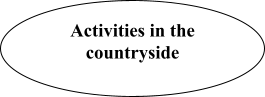 Activity 2.  Presentation.  Goal: Help Ss know  more about vocabularies. 1 . Read the posts on “Holiday in the  Countryside”.  T  asks  Ss  to  read  some  online  posts  from  people  all  over  the  world.  Elicit  from  the  Ss  where  these  people  live.  Then  ask  Ss  to  check  that  everybody  understands  the  meaning  of  vocabulary  and each post before moving on.  Ss take notes.  T asks Ss some qs to make sure that  they understand the posts.  Extra vocabulary  Disturbing: phiền hà  Beehives: tổ ong  Vast: không gian  Excite: hào hứng, thích thú  *Question s: -	What could Dennis do? -	Is this the most interesting vacation Julie  has ever had? What did she do? -	Why can’t Phirun stay in the countryside  any longer? -	Why will Lan always remember her trip  to the countryside? -	How does Bob feel about the  countryside? Activity  3. Practice.  Goal: Ss can understand th e conversation and do exercise  T asks Ss to do exercise.  Ss do it.  T  asks  some  Ss  to  compare  their  answers with their partner.  Ss do it.  T asks some Ss to read their answers.  Some Ss read  T checks and corrects. 2 . Tick (v) the appropriate box.  Key:  T asks Ss reply to the posts in 1  Ss talk  T corrects and mistakes  Eg:  @Bob: In my opinion, the countryside has  benefits that a boring person would never  discover. Activity 4. F urther practice  Goal: Help the Ss talk their opinio n about the benefits  of the countryside. +  Groupwork -  Divide the class into two groups. -	Write about the benefits of the  countryside -	The 	 group  which  write  right  sentence is the winner  T asks students to practise speaking  about their opinion about the benefits of  the countryside  Ss: Practice  T  gives  some  advices  for  students.  They  should  have  aware  of  protecting  the  environment  of  the  countryside.  Eg:  It  is  very  peaceful  and  quiet  as  there  are  no  traffic  jams.  The  country  is  less  polluted.  you  don't  need  to  worry  about  your  health  condition,  so  the  air  is  fresh,  and water is clean.  Teacher’s  and students’ activities  The main contents 	Activity 1. 	 Warm- up 	 Goal: To warm up the clas 	s and lead in the new lesson 	Activity 1. 	 Warm- up 	 Goal: To warm up the clas 	s and lead in the new lesson  T asks  the Ss to talk about nomadic life.  Ask Ss to look at the picture on your  book and say what they see in the  picture.  Ss do it. 	Activity 2.  	Presentation  Goal: Ss can know more vocabulary word 	s  about the  Nomadic life on the Gobi highlands’, then read and answer question 	s. 	Activity 2.  	Presentation  Goal: Ss can know more vocabulary word 	s  about the  Nomadic life on the Gobi highlands’, then read and answer question 	s.  T presents vocabulary. -  Checking vocab:  Rub out and  Remember  T asks Ss to read the headings first and  make sure they understand their  meanings. They then read each part of  the passage and choose the correct  heading for it.  T checks the answers as a class.  T asks Ss to read the passage again and  underline the words (1-5) in the passage.  They then try to guess the meanings of  these words, based on the context. Ss  * Vocabulary -  nomads (n): -	nomadic (adj): -	ger (n): -	pastures (n):  1. Read and choose the most suitable  heading for each paragraph.  * Keys 1	. B. The importance of cattle to the  nomads 2	. C. The nomads’ home 3	. A. Nomadic children’s lives 2 . Match.  Key: 1 . b    2.d   3. e    4. a    5. c  complete the exercise independently. ( Extra- board)  T asks them to read and choose the best  answer  T guides Ss to look for keywords which  can help them find the part of the passage  where the information for the answers is  given. 3 . Read again and choose the best  answer A, B, C or D.  Key: 1 . A   2. C   3. A   4. B   5. B   6. D 	Activity  	3. Practice  Goal: Ss can ask and answer  about what  	they like  or dislike about nomadic life and the cou 	ntryside 	Activity  	3. Practice  Goal: Ss can ask and answer  about what  	they like  or dislike about nomadic life and the cou 	ntryside  T asks the Ss to talk about what they like  or dislike about their nomadic life.  Ss practice in pairs  T corrects and remarks  T asks the Ss to talk about what they like  or dislike about life in the countryside.  Ss practice in pairs.  T asks  some Ss to practice in front of the  class.  T checks and corrects. 4	. Work in pairs.  Example:  A:  What do you like about their  nomadic life?  B:  Well, the children learn to ride a  horse.  A:  And what don’t you like about it?  B:  They can’t live permanently in one  place. 5	. Work in pairs.  A:  What do you like about the life in the  countryside?  B:  The air is fresh…. 	Activity  	4 .  Further practice.  Goal: Ss can talk about what they like or  	dislike  about nomadic life and the  countryside 	Activity  	4 .  Further practice.  Goal: Ss can talk about what they like or  	dislike  about nomadic life and the  countryside  T asks Ss to report their findings to the  class.  Ss talk  T corrects and mistakes  Eg:  Both of us love picking fruit in the  summer. It can be hard work but very  satisfying.  Teacher’s  and students’ activities  The main contents Activit y 1. Warm- up  Goal: Help S s attend to the lesson. +  Groupwork -	Divided the class into two groups.  -  Put  the  phrases  into  the  corect  column. -	Call  each  group  go  to  the  board  and  write. -	The  group  which  write  right  sentence is the winner  T: In the past, means of transports is  animal such as: horse, buffaloes…  Now they travel by motobikes and  cars. Now, we don’t use oil lamps any  more. We have electric lights.  T introduces the lesson  Activity 2. Presentation  Activity 2. Presentation  Goal:  Help Ss listen to the information about changes  in the countryside and do  exercises  Goal:  Help Ss listen to the information about changes  in the countryside and do  exercises  T asks students to listen to the tape  and tick the changes he mentions.  T calls one to read all of the sentences  before the class.  T plays the tape twice.  Ss do it then answer the question in  speaking.  T gives the key.  T  asks  them  to  read  the  sentences  and  guess: True or False.  T plays the tape again.  Ss listen and do exercise.  T gives the key.  T  asks  students  to  listen  again  and  answer the questions.  Ss listen and answer 1-  LISTENING  Ex 1. Listen and tick(v) the change he  mentions.  Ex2. Listen again and say if the sentences  are true (T) or false (F). 1  – F ; 2 – T ; 3 – F ; 4 – T ; 5 – T  Ex 3. Listen again and answer the  questions no more than Four words. 1.	His parents. 2.	Life outside their village. 3.	Nearby the village / Near the village. 4.	A nomadic life. 	Activi 	ty 3. Practice. 	 Goal:  Ss can write ab 	out the changes in their village. 	Activi 	ty 3. Practice. 	 Goal:  Ss can write ab 	out the changes in their village.  T asks Ss to write some changes in  the village.  Ss write  T corrects the mistakes 2 . WRITING  Eg:  My hometown has some changes. -	They have a better life because they have  electricity, TV, hospital, school supply. -	There are good places for children to play.  Eg: a park, stadium, entertainment center... -	They travel to work by car… -  The roads are widened  Activity 4. Further practice.  Goal:  Ss can talk  about the changes in their village.  Activity 4. Further practice.  Goal:  Ss can talk  about the changes in their village.  T asks some students to talk some  changes in the village.  Ss talk some changes in the village.  T corrects the mistakes  Eg: I am going to tell you about  the changes  in their village.  Teacher ’s  and students ’  activities  The main contents Activity 1. 	 Warm- up  Goal: Help Ss att 	end to the lesson. Activity 1. 	 Warm- up  Goal: Help Ss att 	end to the lesson.  T: Ask some students: -	What  do  you  like  about  the  life  in  your  countryside? Why? -	What  do  you  dislike  about  the  life  in  your countryside? Why?  Ss: Answer the questions 	Activity 2.  	Presentation 	 Goal: Ss can use some vocabularie 	s to describe life  in the countryside 	Activity 2.  	Presentation 	 Goal: Ss can use some vocabularie 	s to describe life  in the countryside  T asks Ss to complete this exercise  independently.  Ss complete this exercise independently  T checks the answers.  T asks Ss to look at each picture, then at  the verb that goes with it. Ss write the  sentences in their full forms.  Ss look at each picture, and write the  sentences in their full forms.  T goes round while Ss are writing and  helps them with any difficulties. When Ss  have finished, T can choose some  sentences and asks Ss to write them on the  board.  T gives feedback. If a sentence is  incorrect, ask Ss to correct it.  I. Vocabulary 1	. Use the words and phrases in the box  to describe the pictures.  Key:  Picture a: peaceful, vast, quiet, pasture,  paddy field  Picture b: quiet, colourful, paddy field,  harvest time, rice  Picture c: peaceful, vast, quiet, nomadic  life, inconvenient, ger, pasture, cattle,  horses 2	. Look at each picture and write a  sentence describing what each person is  doing.  Suggested answers: 1	. A boy is riding a horse. 2	. A man is herding his cattle/sheep. 3 . A girl is picking apples (from an apple  tree) 4	. A boy is flying a kite. 5	. The children are running around in the  fields/ countryside. 6	. A woman is collecting water from the  river.  Activity 3. Practice 	 Goal: Ss can use comparative  	forms of adverbs of mannner  Activity 3. Practice 	 Goal: Ss can use comparative  	forms of adverbs of mannner  T asks students to complete the sentences,  using suitable comparative forms of the  adverbs in brackets  II. Grammar  3. Look at the pictures and complete  the sentences, using suitable  Ss complete this task independently. They  can then exchange their answers with a  partner.  T checks as a class.  T asks Ss to read the situations carefully  and decide which two things are being  compared. Ss may refer to the completed  sentences in 3 as a guide for this sentence  completion.  Ss complete the exercise independently  and then compare their answers with a  partner.  T corrects.  comparative forms of the adverbs in  brackets.  Key: 1	. faster than 2	. earlier than 3	. better − than 4	. more skillfully than 5	. more beautifully − than 4 . Read the situations and complete the  sentences with suitable forms of the  adverbs in bracket.  * Key: 1	. … faster than a camel. 2	.… more happily than those in the city. 3 .… more heavily on the weather than  people in many other jobs. 4 . … worse than I do. 	Activity 4. Fu 	rther practice 	 Goal: Ss can practice maki 	ng plan to the countryside. 	Ss can draw a picture of their c 	ountry and describe  it on paper. 	Activity 4. Fu 	rther practice 	 Goal: Ss can practice maki 	ng plan to the countryside. 	Ss can draw a picture of their c 	ountry and describe  it on paper.  T asks students to work in groups and talk  about the activities during the trip to the  countryside  Ss work in groups. They take turns to ask  the questions and note down the answers. +  Groupwork -	Divided the class into four groups. -  Members in each group will ask and  answer: What will we do during the trip to  the countryside? -	Other members take note the answers -  Each group gives 10 activities which  they do during the trip to the countryside -  When finishing, groups will talk about  activities during the trip to the countryside  T explains  for Ss how to do the activity.  Ss listen  III. Communication 5 . Work in groups.  You are planning a trip to the  countryside.  Eg: -  What will you do during the trip to the  countryside? +  We will go swimming. +  We will go fishing  …  IV. Project  T asks them to complete at home.  horse                         cattle  fields                                 friendly  horse                        kite  pastures                                 vast  horse                        vast  cattle                                 ger  Teacher ’s  and students ’  activities  The main contents 	Activity  	1. Warm up 	 Goal: To warm up the  	class and lead in the lesson 	Activity  	1. Warm up 	 Goal: To warm up the  	class and lead in the lesson +  Groupwork -	Review the previous unit by asking Ss  to solve a crossword puzzle. -  Tell Ss that the red word is the  keyword of the new lesson. -	Divide the class into 6 teams. -  Each team takes turns to solve the  puzzle. -	The game finishes when a student  guesses the red word correctly.  * Crossword puzzle.  Solve the crossword puzzle below. 1 . I like to ____buffaloes in the pastures. 2 . The farmers are very busy during harvest  _______. 3	. Have you ever ridden a _______? You  have to be brave to do it. 4	. People in the countryside are often open  and _______. 5	.  _______was loaded onto a cart and  transported home. 6	. I think _______life is more interesting  than city life. -  Write the unit title on the board. Write  the words/ phrases ‘ethnic’,  ‘ethnology’, ‘ethnic groups’, and ask Ss  to guess their  meaning. 	Activity 2. 	 Presentation 	 Goal: Help students know so 	me vocabularies and do  exercises. 	Activity 2. 	 Presentation 	 Goal: Help students know so 	me vocabularies and do  exercises.  T asks Ss to look at the title of the  conversation and the picture and ask  some questions about what they are  going to read. -	What can you see in the picture? -	Do you know these characters? -	Where are they now? -	What are they talking about?  Ss answer the questions  T plays the recording.  Ss listen and repeat then check the  guessing.  T uses the different techniques to  teach vocab  Ss:- Repeat in chorus and individually -  Copy all the words  T  asks  Ss  to  read  the  conversation  again  and do the exercise in pairs.  Ss  work  individually  to  answer  the  questions.  Ss  compare  answers  with  a  partner and then discuss as a class.  T corrects the answers.  T  writes  the  correct  answers  on  the  board. 1 . Listen and read  * Vocabulary. -	cu rious (a) -	ac count  for (v) -	e thnic (a) -	mi nor ity (n) -	re gion (n) -	cus tom (n) -	awe some (a) -	ter raced field (n) -	he ritage site (n)  a. Find the opposite of these words in the  conversation.  Key: 1	. interesting 2	. largest 3	. minority 4 . southern  b. Read the conversation again and  answer the questions.  Key: 1 . They are in the Museum of Ethnology. 2 . They want to know about the ethnic  groups of Viet Nam. 3 . There are 54 (ethnic groups).  T  tells  Ss  to  refer  back  to  the  conversation  to  find  the  expressions.  Together  with  Ss,  elicit  the  meaning  of  these  four  expressions.  Then  give  examples.  For  more  able  classes,  have  Ss  provide  the  examples  of  when  these  expressions would be used.  T  asks  Ss  to  role-play  the  example  conversation  in  pairs  before  creating  their  short  role-plays.  More  able  Ss  can  try to extend the conversation.  T  encourages  Ss  to  use  How+  as  many  adjectives as possible.  T helps Ss distinguish the two words.  ‘people’  is  used  as  the  plural  of  ‘person’  to refer to men, women, and children  ‘peoples’: ethnic groups of people  who belong to a particular country,  race, or area. 4 . The Viet (or Kinh) have the largest  population. 5 . Yes, they do.  c. Find the following expressions in the  conversation  Key: 1	. Used as a reply, agreeing with what sb  has just said, or emphasizing that it is  correct 2	. How+ adj/ adv: used to show a strong  reaction to sth 3	. Used to show you understand what  someone said 4	. Used to show that you think something is  great  d. Work in pairs. 	Activity 	 3. Practice 	 Goal: Ss can know and use more words r 	elated to the  topic “People of Viet Nam”. 	Activity 	 3. Practice 	 Goal: Ss can know and use more words r 	elated to the  topic “People of Viet Nam”.  T asks Ss to work in pairs and label  each picture. Then let Ss read each  word/ phrase correctly. Check and  correct their pronunciation. 2 . Use the words and phrases in the box  to label each picture.  Key : 1	. five-coloured sticky rice 2	. terraced fields 3	. festival 4	. folk dance 5	. open-air market 6	. musical instrument 7	. costume 8	. stilt house 3 . Complete the following sentences with  the words and phrases in the box.  Key:  T asks Ss to do the task by themselves.  After that they swap their answers with  a partner.  T corrects as a class.  Then  let  them  repeat  the  words/  phrases  in chorus. 1	. ethnic 2	. heritage  site 3	. stilt houses 4	. festivals 5	. member 6	. terraced fields 	Activity 4.   	Further practice  Goal: Interact a conversation about di 	fferent ethnic  groups of Viet Nam and talk about thei 	r ways of life. 	Activity 4.   	Further practice  Goal: Interact a conversation about di 	fferent ethnic  groups of Viet Nam and talk about thei 	r ways of life. -  Review Wh-question.  T asks Ss to ask and answer, using these  cues. Ss work in pairs to ask and answer  the qs.  T gives correction.  T may call on some pairs to talk  before the class. 4 . Ask and answer.  Key: 1	. Which ethnic group has the smallest  population? 2	. Do the Hmong have their own language? 3	. Where do the Coho live? 4	. What colour is the Nung’s clothing? 5 . Which group has a larger population, the  Tay or the Thai? 6 . Whose arts are displayed at a museum in  Da Nang?  Teacher ’s  and students ’  activities  The main contents 	Activity 1.  	Warm up 	 Goal: To warm up the class 	 and lead in the new lesson 	Activity 1.  	Warm up 	 Goal: To warm up the class 	 and lead in the new lesson  T asks Ss to  write the vocabularies  Ss write  T asks Ss to talk about different ethnic  groups of Viet Nam and talk about their  ways of life.  Ss talk  T asks Ss to brainstorm the names of the  ethnic groups they know, where they  live, their costumes, their way of life,  culture, folk songs … -  Encourage them to guess and call out as  many words as possible 	Activity 2. P 	resentation  Goal: Students can practise vocabulary re 	lated to  the topic "cultural groups of Viet 	Nam" and  	do exercise 	Activity 2. P 	resentation  Goal: Students can practise vocabulary re 	lated to  the topic "cultural groups of Viet 	Nam" and  	do exercise  T uses different techniques to teach  vocabulary (situation, realia)  Ss copy and read  T explains and gives examples of  adjectives. Ask Ss to give some more.  Ss work in pairs to match the adjectives  with their opposites.  I. Vocabulary: -	de ve loped (a) -	insig ni ficant (a) -	com plicated (a) -	ma jor (a) -	mi nor (a) -	ba sic (a)  Ex 1. Match the adjectives in A with  their opposites in B.  Key: 1 . d       2. c         3. g 4 . a        5. f         6. e       7. b  T elicits the answers from the class.  T asks Ss to work individually to do the  task. Some Ss may write the answers on  the board. Check their answers.  T asks Ss to work in pairs and discuss  what the word is for each picture. Check  the answers with the class. For more able  Ss, ask them to give other words they  know which are related to the life of  ethnic minority people.  Ex 2. Use some words from 1 to  complete the sentences.  Key: 1	. written 2	. traditional 3	. important 4	. simple, basic 5	. rich 3 . Work in pairs. Discuss what the word  is for each picture. The first and last  letters of each word are given.  Key: 1	. ceremony 2	. pagoda 3	. temple (Ly Son) 4	. waterwheel (in the north) 5	. shawl (of the Thai women) 6	. basket (of the Sedang) 	Activity 3 	. Practice  Goal: Help students know how to prono 	unce words containing  clustes /sk/, /sp/, and  	/st/. 	Activity 3 	. Practice  Goal: Help students know how to prono 	unce words containing  clustes /sk/, /sp/, and  	/st/.  T plays the recording and Ss repeat.  T may pause the recording to drill  difficult items. Play the recording as  many times as necessary. Correct Ss’  pronunciation.  T plays the recording again.  Ss listen carefully and put the words in  the right columns. Note that ‘school’  may cause some confusion because the  sounds of /sk/ are spelled with the letters  ‘sch’.  T asks Ss to give other words which  contain these clusters.  T plays the recording two or three times ( or more if necessary). Help Ss recognize  II, Pronunciation:  Clusters: /sk/, /sp/ and /st/ 4 . Listen and repeat the following  words. 5 . Listen again and put them in the  right column according to their sounds.  Key:  6. Listen and read the following  sentences. Then underline the words  with the sounds /sk/, /sp/, or /st/.  Key:  all the words with /sk/, /sp/, or /st/, then  underline them as assigned. 1	. The Hmong people I met in Sa Pa  speak  English very well. 2	. You should go out to play  instead  of  staying  here. 3	. This local  speciality  is not very  spicy . 4 . Many ethnic minority  students  are  studying  at boarding  schools.  5.  Most  children in far-away villages  can get some  schooling .  all the words with /sk/, /sp/, or /st/, then  underline them as assigned. 1	. The Hmong people I met in Sa Pa  speak  English very well. 2	. You should go out to play  instead  of  staying  here. 3	. This local  speciality  is not very  spicy . 4 . Many ethnic minority  students  are  studying  at boarding  schools.  5.  Most  children in far-away villages  can get some  schooling . 	Activity 4.  	Production 	 Goal:  Ss can listen and pronounce wo 	rds containing  clustes /sk/, /sp/, and /st/. 	Activity 4.  	Production 	 Goal:  Ss can listen and pronounce wo 	rds containing  clustes /sk/, /sp/, and /st/.  Play game: -	Divide the class into two teams. -	Ask Ss to  find some more words that  have these clusters: /sk/, /sp/, and /st/.  -  The  team  which  find  the  most  words  is the winner.  Play game:  Teacher ’s  and students ’  activities  The main contents 	Activity 1.  	Warm up 	 Goal: To warm up the clas 	s and lead in the lesson 	Activity 1.  	Warm up 	 Goal: To warm up the clas 	s and lead in the lesson  T asks some questions about  Yes/No  questions and Wh-questions.  Ss answer  T asks students to practice some questions  Ss practise all types of questions and  question words they have learned so far.  * Questions: review  Take note. 	Activity 2. P 	resentation 	 Goal: Ss can review different question ty 	pes and how  to  use articles: “ a, an, the” 	Activity 2. P 	resentation 	 Goal: Ss can review different question ty 	pes and how  to  use articles: “ a, an, the”  T asks Ss to retell the different question  types  Ss retell  T takes notes on the board  T gives some example  Ss gives examples  T corrects  T explains the uses of the articles,and  gives examples.  Ss copy  T checks Ss’ understanding of the usage,  ask Ss to make other example sentences  using the articles in the same way.  Ss give examples 1	. Questions words : who, when,  where, why… 2	. Articles: “ a, an, the”  Eg:  A lion lives in the jungles  Activity 3. Practice  Goal: Help Ss review different question 	 types to ask  and answer about ethnic people in Viet Nam and use articl 	es: “ a, an, the”  to do exercise  Activity 3. Practice  Goal: Help Ss review different question 	 types to ask  and answer about ethnic people in Viet Nam and use articl 	es: “ a, an, the”  to do exercise  T gives Ss about five minutes to read the  passage.  Ss read the passage  T calls on some Ss to read aloud to the  class. Correct their pronunciation, 1 . Read the passage.  intonation and stress, and give explanation  if necessary.  T asks Ss to work in groups or in pairs and  write questions for the answers given. To  check the work, have some Ss come up  and write their questions on the board.  Accept all question variations that are  grammatically correct.  Ss practice in pairs  T asks Ss to work individually to complete  the task.  Ss do and compare their answers with a  partner.  T lets Ss work in pairs. This should be a  speaking activity, so encourage Ss to talk  with fluency and accuracy, and as naturally  as possible. -  While Ss do their task, T goes around to  monitor the whole class.  T asks Ss to work individually to do the  task. Then Ss swap their books with a 2 . Now write questions for these  answers.  Suggested answers: 1	. Who is living in the house? 2	. How many children do they have? 3	. Do the grandparents stay at home? 4	. How often does Mrs Pha go shopping? 5 . How far is Vang’s boarding school?/  How far is the town? 6	. When does Vang go home (every  week)? 7	. How do they live? 8	. Would they like to live (in a modern  flat) in the city? 3 . Complete the questions using the  right question words.  Key: 1	. Who 2	. Which 3	. Which 4	. Which 5 . What 4 . Work in pairs. Make questions and  answer them.  Questions: 1	. Who does the shopping in your  family? 2	. Who is the principal of our school? 3 . Which subject do  you like better,  English or math? 4	. What is the most important festival in  Viet Nam? 5	. Which ethnic group has a larger  population, the Khmer or the Cham?  Answers: 	1-2-3: ( 	Ss’ own answers) 4	. The Lunar New Year 5	. The Khmer: 1,260,600 (The Cham:  161,700) 5 . Underline the correct article to  finish the sentences.  Key:  partner to check the answers. Finally check  the answers as a class. -  Discuss the reasons for the article usage  in each sentence. 1	. a 2	. the 3	. The 4	. the 5	. the 6	. a 	Activity 4. Furt 	her practice 	 Goal: Ss can understand clea 	rly how to use “ a, an,  the” 	Activity 4. Furt 	her practice 	 Goal: Ss can understand clea 	rly how to use “ a, an,  the”  T has Ss read the passage without paying  attention to the blanks. Then as a class,  check any unfamiliar vocabulary so that  everybody understands the meaning of the  passage. Now focus on the grammar point.  Ss work individually to do the task.  T asks some Ss to read the passage  sentence by sentence.  T corrects as a class.  Ss discuss the reasons for the article usage. 6 . Insert a, an or the in each gap to  finish the passage.  Key: 1	. a 2	.  a/ the 3	. The 4	. an/ the 5	. the 6	. an  Teacher ’s  and students ’  activities  The main contents 	Activity 1.  	Warm up 	 Goal: To warm up the cla 	ss and lead in the lesson 	Activity 1.  	Warm up 	 Goal: To warm up the cla 	ss and lead in the lesson  T explains to Ss that they are going to read  about some information  which write  about the ethnic groups of Viet Nam.  Ss cover the text and do the task.  T gives the comment and key.  Ss work in pairs to do the quiz. 1 . Quiz: Work in pairs  Key: 1 . B  2. A  3. C  4. B  5.C   6. A 	Activity 2. P 	resentation 	 Goal:  Help students know more ab 	out the ethnic groups  of Viet Nam 	Activity 2. P 	resentation 	 Goal:  Help students know more ab 	out the ethnic groups  of Viet Nam  T asks students to work in pairs or small  groups to complete the table.  Ss work in pairs or small groups to  complete the table.  T asks them to read the task before the  class  Ss read the task before the class.  T corrects and remarks  T encourages them to add other ethnic  groups they know of to the list. 2 . Where do these ethnic groups mainly  live? +  Northwest region: Viet, Hmong, Lao +  Northeast region: Viet, Hmong, Nung,  Tay +  The central Highlands: Viet, Bahnar,  Brau, Ede, Giarai, Sedang +  Mekong River Delta: Viet, Cham,  Khmer +  Red River Delta: Viet  Activity 3. Practice 	 Goal: Ss can talk about the 	 ethnic groups of Viet  Nam  Activity 3. Practice 	 Goal: Ss can talk about the 	 ethnic groups of Viet  Nam  T asks Ss to choose the ethnic groups to  talk about  Ss talk  T corrects the mistakes  3.  Talk about the ethnic groups of Viet  Nam  . -	location -	food -	lifestyle -	festivals +  Groupwork -	Devided the class into 4 groups -	Each group talk about an ethnic group ( Tay, Dao, Mong, Nung) -	Talk about in relation to these groups.  Elicit these subjects if possible: ( location -  lifestyle – costumes - foods   - festivals/  ceremonies - marriage/ weddings…) -	Give Ss time to prepare, and then let  them talk in groups  Eg:  In a small village in the North, there is a  stilt house. In the house, a Tay family are  living together …. 	Activity 4. Fur 	ther practice  Goal:  Ss can know how to protect the tradi 	tional and  have of responsibilities with  ethnic groups of Viet Nam 	Activity 4. Fur 	ther practice  Goal:  Ss can know how to protect the tradi 	tional and  have of responsibilities with  ethnic groups of Viet Nam  T advices students that they should protect  the traditional and have of  responsibilities  with ethnic groups of Viet Nam  Ss listen and give some ways to preseve  the traditions  Teacher ’ s and students ’  activities  The main contents 	Activity 1.  	Warm up 	 Goal: To warm up the clas 	s and lead in the lesson 	Activity 1.  	Warm up 	 Goal: To warm up the clas 	s and lead in the lesson  T asks Ss to talk  about the ethnic groups of  Viet Nam (location, food, lifestyle,  festivals)  Ss talk  T introduces the lesson  * Talk  about the ethnic groups of Viet  Nam -	location -	food -	lifestyle -	festivals 	Activity 2. Pr 	esentation  Goal: Ss can understand the contents of  	the text they  will read and know more vocabular 	y words 	Activity 2. Pr 	esentation  Goal: Ss can understand the contents of  	the text they  will read and know more vocabular 	y words  T asks Ss two questions about Thai group. -	Give Ss time to discuss the two questions  in pairs and then as a class. Encourage Ss  to make guesses if they  are not sure.  Ss discuss the questions and give results.  T asks Ss to read the text and underline  any words they don’t know. T may let Ss  read in chorus once. Then, call on some  individuals to read aloud to the class. -	Check their pronunciation and intonation. -  Explain the new words and clarify  anything difficult. -	Check the two answers above. 1 . Read the text. 1	. Where do the Thai people live? 2	.  What is their population?  Activity 3. Practice  Goal:  Help students understand the reading and do  exercise  Activity 3. Practice  Goal:  Help students understand the reading and do  exercise  T asks Ss to read the passage again and do  the task.  T checks the answers as a class.  T asks Ss to read the passage again and  answer the questions.  Ss can ask and answer in pairs.  T checks the answers as a class. 2 . Complete each sentence, using a  word from the text.  Key: 1	. farmers 2	. bamboo 3	. stilt 4	. songs 5	. ceremonies 3 . Answer the questions.  Key: 1	. Yes, they do. 2	. Their main food is rice. 3	. It is well-known for being unique,  colourful and strong. 4	.Thai women do. 5	. They worship their ancestors. 	Activity 4. Furt 	her practice  Goal:  Help students  speak about the life  	of ethnic  groups and their own ethnic grou 	p. 	Activity 4. Furt 	her practice  Goal:  Help students  speak about the life  	of ethnic  groups and their own ethnic grou 	p.  * Groupwork -	Divide the class into two groups. -  Each preparing to talk about one ethnic  group. -	Ss may work in pairs; each of them talks  about one ethnic group. -	T goes around to assist if necessary. Then  ask some volunteers to present to the rest  of the class. -	Let Ss talk about their own ethnic group. -  T asks them to focus on one or two  aspects such as clothing, food, ways of  living, customs and traditions, festivals,  beliefs, etc. -	T encourages Ss to talk about  changes in the life of their people over  time. 4	. Read some facts about the Bru-Van  Kieu people and the Khmer people.  Work in groups. Choose one of the  two ethnic groups and talk about it. 5	. Talk about YOUR own ethnic  group.  Teacher ’s  and students ’  activities  The main contents 	Activity 1.  	Warm up 	 Goal: To warm up the cl 	ass and lead in the lesson 	Activity 1.  	Warm up 	 Goal: To warm up the cl 	ass and lead in the lesson  T  asks  Ss  to  discuss  the  two  questions  in  pairs.  Then  tell  Ss  to  look  at  the  picture  and say what they know about that dish.  Ss  discuss  the  questions  and  give  results.  *Chatting  Answer the questions. 1	. Do you like sticky rice? 2	. When do we traditionally have sticky  rice? 	Activity 2. P 	resentation 	 Goal:  Help students listen to a t 	raditional dish and  do exercise 	Activity 2. P 	resentation 	 Goal:  Help students listen to a t 	raditional dish and  do exercise  T plays the recording once or twice. Ask  Ss to listen carefully and tick True or  False according to what they hear in the  passage.  Ss work individually  T corrects and remarks  T plays the recording again.  Ss write down the words as they listen.  T plays the recording again for them to  check.  T corrects as a class.  I. Listening 2 . Listen to the passage and tick (9)  true (T) or false (F).  Key: 1 . T     2.F      3. T      4. F       5. F 3 . Listen again and complete the  sentences.  Key: 1	. mountainous 2	. purple/black 3	. natural 4	. plants 5	. ceremonies  Activity 3. Practice  Activity 3. Practice  Goal:  Help students  know the recipe for a traditional  dish  Goal:  Help students  know the recipe for a traditional  dish  T asks Ss to read the notes carefully.  T has Ss write full sentences to show the  steps to cook the rice. Make sure that  they use proper connectors first/ firstly,  second/ secondly, … and pay attention to  spelling and punctuation.  T asks Ss to read How to make yellow  sticky rice  Ss read  II. Writing 4 . How to make yellow sticky rice  first/ firstly, second/ secondly, … 	Activity 4. Fu 	rther practice 	 Goal:  Help students write th 	e recipe for a traditional  dish 	Activity 4. Fu 	rther practice 	 Goal:  Help students write th 	e recipe for a traditional  dish  T ask Ss to write a paragraph (in the form  of a letter to a pen friend, for example).  T may collect some Ss’ writing papers  and mark them, then give comments to  the class.  Sample cooking steps:  This delicious dish is really easy to make.  First, you need to soak the sticky rice in  water for at least five hours. Then rinse  the rice and drain it well. Next, add the  turmeric extract and mix it well. Then  wait for 10 minutes. After that, add the  coconut and salt. Remember to mix it  well. Finally, steam the rice for about 30  minutes. Check that it is  fully cooked. You can serve this dish with  chicken.  Teacher ’s  and students ’  activities  The main contents 	Activity 1.  	Warm up 	 Goal: To warm up the cl 	ass and lead in the lesson 	Activity 1.  	Warm up 	 Goal: To warm up the cl 	ass and lead in the lesson  T  gives  some  photos  about  some  ethnic  groups (eg: stilt house, clothes,…)  Ss guess them belong to ethnic groups 	Activity 2. P 	resentation 	 Goal: Help students review some  voc 	abularies they  have learnt in this unit 	Activity 2. P 	resentation 	 Goal: Help students review some  voc 	abularies they  have learnt in this unit  T lets Ss repeat the words as a class to  practise pronunciation. -  Next, Ss can complete this exercise  individually. Less advanced classes can  complete this exercise in pairs.  Ss can do the exercise by themselves or  in pairs.  T corrects as a class.  T asks Ss to do exercise 2.  Ss work individually  I. Vocabulary  1. Complete the sentences with the  words/ phrases from the box.  Key: 1	.cultural groups 2	. communal, activities 3	. costumes, diverse 4	. ethnic 5	. unique 2 . Use the correct form of the words in  brackets to fi nish the sentences. -  After that let some Ss read the  sentences aloud.  Key: 1	. cultural 2	. peaceful 3	. richness 4	. diversity 5	. traditional 	Activity 3. 	 Practice 	 Goal: Help students review the g 	rammar: a, an, the  and questions 	Activity 3. 	 Practice 	 Goal: Help students review the g 	rammar: a, an, the  and questions  T lets Ss read the passage aloud. Clarify  any difficulties.  Ss do the exercise in pairs or individually  T tells Ss to read the sentences carefully  and try to find the error relating to  articles in each sentence.  Ss can work in pairs or individually.  T asks Ss to complete this task  individually.  T gives correction.  II. Grammar 3 . Make questions for the underlined  parts in the passage.  Key: 1	.What are these houses built on? 2	. Where is the entrance? 3	. Which house is the largest, tallest and  most elaborate building in the village? 4	. What is it used for? 5	. Who can sleep in this house? 4 . Each sentence has an error. Find  and correct it.  Key: 1	. a -> the 2	. a -> the 3	. an -> the 4	. the semi-nomadic life -> a  semi-nomadic life 5	. an -> the 5 . Fill each gap with a, an,or theto  complete the passage.  Key: 1 . an  2. a  3. the   4. the  5. the   6. the 	Activity 4. F 	urther practice 	 Goal: Help students talk about t 	he cultural groups  of Viet Nam 	Activity 4. F 	urther practice 	 Goal: Help students talk about t 	he cultural groups  of Viet Nam  T asks Ss to work in pairs. Let them  recall what they have learnt about the  cultural groups of Viet Nam.  Ss take turns to ask each other questions  about the topic. The person asking can  look at the book. -	The first person to get five correct  answers is the winner. -	If time allows, Ss switch partners and  play again.  III. Communication 6 . Game:  Cultural Knowledge Challenge  Example:  A: Are you ready?  B:Yes.  A: What is the population of the largest  ethnic group?  B: About 74 million. It’s the Viet or  Kinh.  A: Very good! Your turn. -  Ask Ss to complete the self-assessment.  Discuss as a class what difficulties  remain and what areas Ss have mastered. -  Provide further practice on the weak  areas of the class.  B: OK. What is the population of the  smallest group?  A: I think it’s the Odu group.  B: Exactly! 	Activity 5 	. Production 	 Goal: Ss can know  	how to do the project 	Activity 5 	. Production 	 Goal: Ss can know  	how to do the project -	Guide  students  design  more  about costume of ethnic group . -	Encourage 	 them 	 to 	 use  imagination  and  make  their  own  costume  designs  at  home,  and  with  the  materials  available. -	Help Ss organise an exhibition  of the costume designs they have made  among the group or class members. (next  week) -	Let them talk about their  designs. -	Tell them to be creative.  Teacher ’s  and students ’  activities  The main contents Activity 1.  	Warm up  Goal: To warm 	 up the class Activity 1.  	Warm up  Goal: To warm 	 up the class  T asks students to sing a song  Ss sing a song in English 	Activity 2. Pr 	esentation 	 Goal: Help Ss review pronunciation a 	bout sk/, /sp/,  /st/, /br/, /pr/, /bl/, /cl/ 	Activity 2. Pr 	esentation 	 Goal: Help Ss review pronunciation a 	bout sk/, /sp/,  /st/, /br/, /pr/, /bl/, /cl/  T plays the recording and Ss repeat. Play  the recording as many times as necessary.  Pause and correct Ss’ pronunciation.  I. Pronunciation 1 . Listen and repeat the following  words and phrases.  T plays the recording two or more times, if  necessary. Help Ss recognise all the words  with /sk/, /sp/, /st/, /br/, /pr/, /bl/, and /cl/  then underline them as instructed.  T asks Ss to read the sentences as a class,  or individually.  T checks pronunciation and intonation. 2 . Listen to the sentences and  underline the words with /sk/, /sp/,  /st/, /br/, /pr/, /bl/, and /cl/ in the  following sentences. Then read the  sentences aloud.  Key: 1	. I used to climb trees when I was  small. 2	. How can we improve our speaking  skills? 3	. How annoying, the stadium has  closed! 4	. I want to buy a blue skirt for my  mother. 5	. ‘On a dark day, I saw a witch riding a  broom in the sky ...’ 	Activity 3.  	Practice 	 Goal: Help students vocabulary  	they have learnt in  unit 1, 2, 3. 	Activity 3.  	Practice 	 Goal: Help students vocabulary  	they have learnt in  unit 1, 2, 3.  T asks Ss to do the exercise individually  and then share their answers with a  partner.  T checks Ss’ answers.  T asks Ss to do this exercise individually.  T asks some Ss to write their answers on  the board.  T corrects as a class.  II. Vocabulary 3	. Organise these words and phrases  into pairs of opposites and write them  in the blanks.  Key:  peaceful – noisy  hard – easy  boring – exciting  forget – remember  traditional – modern  country life – city life  love – hate  majority – minority 4	. Put a verb in the correct form in  each gap to complete the sentences.  Key: 1 .like/ enjoy, listening, visiting  2.forget 3	. flying/ to fly 4	. mind, to do/ doing 5	. playing/ to play 	Activity 4. Furt 	her practice 	 Goal: Help students review vocabularies th 	ey have  learnt in unit 1, 2, 3. 	Activity 4. Furt 	her practice 	 Goal: Help students review vocabularies th 	ey have  learnt in unit 1, 2, 3.  III. Grammar  T asks Ss to do this individually and  compare their answers with a partner.  T calls some Ss to go to the board to write  their answers.  Ss comment.  T corrects as a class.  T asks Ss to do the exercise individually.  T checks and call some Ss to read the  whole passage.  5.  Complete the sentences with the  correct comparative form of adverbs  from the adjectives in brackets.  Key: 1	. later 2	. more 3	. more fluently 4	. better 5	. more simply 6	. faster 7	. more carefully 6 . Fill each blank with an article (a,  an,or the) to complete the passage.  Key: 1 . a  2. an  3. the  4. The  5. the  6. a 	Activity 5. P 	roduction 	 Goal: Ss can practise En 	glish with their friends 	Activity 5. P 	roduction 	 Goal: Ss can practise En 	glish with their friends  Ss do the task individually. Then they  practise in pairs. After checking their  answers, ask one or two pairs to  act out the dialogues.  * Everyday English. 7 . Match the sentences in A with those  in B. Then practise with a friend.  Key: 1 . b  2. e  3. a  4. c  5.d  Teacher ’s  and students ’  activities  The main contents 	Activity 1.  	Warm up 	 Goal: To warm up the cl 	ass and lead in the lesson 	Activity 1.  	Warm up 	 Goal: To warm up the cl 	ass and lead in the lesson  T lets Ss sing a song  Ss sing 	Activity 2. P 	resentation 	 Goal: Ss can talk about what their famil 	y members  like to do in their free time 	Activity 2. P 	resentation 	 Goal: Ss can talk about what their famil 	y members  like to do in their free time  T  asks  students  to  talk  about  what  their  family  members  like  to  do  in  their  free  time. -	Encourage them to talk as much as  possible, using the verbs of liking they  have learnt. -	After some time, T may let Ss swap  pairs and continue to talk. -	T goes round and gives assistance if  necessary. 1 . Speaking.  Example: -	My dad likes to play chess with his  neighbours. -	My mum likes making special food  and cakes for us.  She hates sitting around. 	Activity 3. 	 Practice  Goal: Help students read the letter and an 	swer the  question, then listen and choose the correc 	t answer. 	Activity 3. 	 Practice  Goal: Help students read the letter and an 	swer the  question, then listen and choose the correc 	t answer.  T asks Ss to answer the question in  speaking -  What is it?  2- Reading -  How many peoples are there in Viet  Nam?  Ss: work in pairs to discuss the  questions.  T calls on some pairs to share their ideas  once they have finished their discussion.  T calls one to read passage before the  class.  Ss do the task before the class.  T gives the key.  T plays the recording once or twice.  Ss listen and choose their answers.  T plays the recording again for Ss to  check their answers.  T explains the new words or anything  difficult if necessary.  a. Tick true or false  Key: 1 .T   2. T  3. F  4. T  5. F  b. Write the questions  Key: 1	. Which museum does Kim love to visit  on Saturday afternoons? 2	. How many (clay and stone) objects are  on display at the museum? 3	. What can you learn in this museum/  Da Nang Museum? 3 . Listening:  Listen to the passage and choose the  correct answer.  Key: 1. B  2. A  3. A  4. C  5. B 	Activity 4. Fu 	rther practice 	 Goal: Help students wr 	ite about their opinion 	Activity 4. Fu 	rther practice 	 Goal: Help students wr 	ite about their opinion -	Before  writing,  have  Ss  brainstorm  ideas  about  life  in  the  countryside:  advantages, disadvantages, what  they  like  and  dislike,  etc…  Then  explain  the  writing  task.  Also  have them  brainstorm words and phrases 	  they may need for their writing. -	Give  Ss  time  to  do   the  writing  task.  Then collect  their  papers  to   check  out  of class. 	 4 . Writing: Giving your opinion  Sample writing:  In my opinion, life in the countryside has  many good points. Firstly, country folk  are friendlier than city folk. Secondly,  life is slower and simpler than in the city.  The food is fresher and the air is cleaner.  Finally, there are lots of traditional  activities that we can do in the  countryside such as horse-riding,  swimming in the river or kite-flying.  For these reasons, I like country life.  Teacher's and students’ activities  The main contents 	Activity 1 	. Warm- up 	 Goal: Help Ss think ab 	out customs and traditions . 	Activity 1 	. Warm- up 	 Goal: Help Ss think ab 	out customs and traditions .  T asks some questions:  Ss answer the questions  T introduces the new lesson.  *Questions -	How  many  ethnic  minorities  are  there  in Viet nam? -	What do you know about Tay? -	Can  you  show  their  ethnic  fashion  and  their customs? -	How  do  you  understand  about  customs  and traditions 	Activity 2.  	Presentation 	 Goal: Ss can know and understand some 	 vocabulary words  in the convesation. 	Activity 2.  	Presentation 	 Goal: Ss can know and understand some 	 vocabulary words  in the convesation.  T lets students listen to the tape (once)  Ss listen to the tape  T explains the new words.  Ss listen and take notes.  T  asks  the  Ss  to  listen  to  the  tape ( once).  Ss listen.  T asks them to read in pairs.  Ss practice.  T asks the Ss to do exercise a).  Ss do it.  T asks some Ss to explain the words.  Some Ss explain.  T asks the Ss to do part b.  Ss work individually.  T asks them to compare their answers.  T corrects and remarks  T asks the Ss to do part c.  Ss  work  in  pairs  to  answer  the  questions.  T asks some pairs to read the answers. 1 . Listen and read  * New words:  Pass down through: đi qua  spot-on: chính xác = sharp: ..., đúng  kidding: đùa giỡn  table manners: quy tắc ăn uống trong bàn  ăn.  Ex a. Find a words/ phrase that  means. 1 . accepted 2	. generations 3	. spot on 4	. sharp 5	. social 6	. table manners  b. Tick true or false.  * Keys 1:  T         2: F        3:T       4: F  c. Answer the following questions  Some Ss read.  T corrects and remarks  T asks the Ss to do part d.  Ss work individually.  T asks them to compare their answers.  T asks  some Ss to read the answers.  Some Ss read.  * Keys  1.  It’s eating dinner at 7 p.m. sharp. 2 . He’s surprised. 3	. They both refer to doing something  that develops over time. 4	. A custom is something accepted. A  tradition is something special and is  passed down through the generations. 5 . They should find information about a  custom or tradition.  d.  Find these sentences in the  conversation and fill in the missing  words 1 . have to 2 . should  	Activity  	3. Practice 	 Goal:  Ss can know more items related to 	 the topic  “customs and traditions”. 	Activity  	3. Practice 	 Goal:  Ss can know more items related to 	 the topic  “customs and traditions”.  T asks the Ss to do exercise 2a  Ss work individually.  T  asks  them  to  compare  their  answers  in  pairs.  And  Ask  some  Ss  to  read  the  answers.  Some Ss read.  T asks the Ss to do exercise 2b  Ss work in pairs.  T asks some  pairs to read the answers.  Some Ss read. 2 . a. Match the pictures with the  costumes and traditions in the box  * Keys 1- g    2-c   3-f    4-h 5- e    6-a   7-b   8-d  b. Write C or T under each picture 1-  c   2-c/t   3-c   4-t   5-c   6-c   7-t   8-c/t 	Activity 4. F 	urther practice 	 Goal: Ss can talk about customs 	 and traditions  in  their hometown 	Activity 4. F 	urther practice 	 Goal: Ss can talk about customs 	 and traditions  in  their hometown  Game: + Groupwork -  Guide the Ss play game. 1 . Work in small groups. 2.	Take  five  minutes  to  write  down  as  many  local  customs  and  traditions as you can think of. 3.	Present  your  list  to  the  other  groups. 4 . The  group  with  the  most  ideas  are the experts!  Eg: -	Wearing  ao  dai  on  special  occasions -	Giving  children  lucky  money  at  Tet  Teacher's and students’ activities  The main contents 	Activity 1 	. Warm- up 	 Goal: Help Ss think abo 	ut customs and traditions . 	Activity 1 	. Warm- up 	 Goal: Help Ss think abo 	ut customs and traditions .  T  has  a  small  talk  about  “customs  and  tradition”  Ss talk  Eg: -	Wearing ao dai on special occasions -	Giving children lucky money at Tet  …  Activity 2. Presentation  Activity 2. Presentation  Goal:  Ss can  pronounce words containing the clusters  /spt/  and /str/ correctly in  isolation and in context. And  know more the words  related to the topic “customs  and traditions”.  Goal:  Ss can  pronounce words containing the clusters  /spt/  and /str/ correctly in  isolation and in context. And  know more the words  related to the topic “customs  and traditions”.  T explains clusters: /spr/ and /str/  Ss listen and remember  T  asks  the  Ss  to  listen  and  complete  the  words under the pictures .  Ss listen.  T asks them to listen and repeat.  Ss do it.  T corrects  T asks the Ss to listen .  Ss listen.  T asks them to listen and circle the  words with /spr/ and /str/.  Ss do it.  T  asks  them  to  compare  their  answers  with their friends.  T asks some Ss to read the answers.  Some Ss read.  T checks and corrects.  T explains the new words.  Ss listen and take notes. 1 . Pronunciation  Ex 5. Listen and repeat  Cluster: /spr/, /str/ 1	.straw, 2	.street, 3	.spring, 4	.spray 5	.astronaut, 6	.frustrated, 7	.espresso, 8	.newsprint  Ex6.  Listen and circle the words with  /spr/ and /str/.  * Keys 1	. strictly 2	. strangers/ spread 3	. district, streets 4	. filmstrip 5	. offspring  2.  Vocabulary  Christian: đạo thiên chúa  sponge cakes: bánh xốp  firecrackers: pháo  touch: sờ, chạm  shaking stranger's hand: bắt tay người lạ 	Activity  	3. Practice 	 Goal: Ss can understand and use t 	he vocabulary words  to do exercises 	Activity  	3. Practice 	 Goal: Ss can understand and use t 	he vocabulary words  to do exercises  T asks the Ss to do task 1.  Ss work individually.  Ex 1. Match the column A with the  column B.  T  asks  them  to  compare  their  answers  in pairs.  T asks some Ss to read the answers.  Some Ss read.  T checks.  T asks the Ss to do task 2.  Ss work in pairs.  T asks some Ss to read the answers.  Some Ss read.  T checks.  T asks the Ss to do task 3.  Ss work individually.  T  asks  them  to  compare  their  answers  in pairs.  T asks some Ss to read the answers.  Some Ss read.  T checks.  * Keys 1  - e , 2 - d , 3 - a , 4  - g , 5 - b , 6 – c ,  7 – f  Ex2. Complete the expressions below.  * Keys 1	. custom 2	. tradition 3	. according 4	. tradition 5	. with 6	. of  7	. doing  Ex3. Make sentences.  Eg: -  According to tradition, we have  fireworks on New Year’s Eve. -  My area broke with tradition by not  having firecrackers on New Year’s Eve. -  There’s a tradition in our province of  having fireworks on New Year’s Eve. 	Activity 4. F 	urther practice 	 Goal: Ss can talk about traditi 	on and custom in your  hometown 	Activity 4. F 	urther practice 	 Goal: Ss can talk about traditi 	on and custom in your  hometown  T asks the Ss to do task 4.  Ss do it.  T  asks  them  to  compare  their  answers  in pairs.  Ss do it.  T asks some Ss to read the answers.  Some Ss read.  T checks.  Ex 4. Complete the sentences with  your own ideas. 1	. It’s the custom in my country that  2	. We broke with tradition by  3	. There’s a tradition in my family that  4.	We have the custom of 5.	According to tradition,   Teacher's and students’ activities  The main contents 	Activity 	 1. Warm- up 	 Goal: Help Ss think about customs an 	d traditions  and  lead in the new lesson 	Activity 	 1. Warm- up 	 Goal: Help Ss think about customs an 	d traditions  and  lead in the new lesson  Have  a  small  talk  about  “customs  and  tradition”  Activity 2. Presentation  Goal:  Ss can use should/ shouldn’t to exp 	ress advice  and use “ have to” to express  obligation and necessity.  Activity 2. Presentation  Goal:  Ss can use should/ shouldn’t to exp 	ress advice  and use “ have to” to express  obligation and necessity.  T explains the new words.  New word:  Ss listen and take notes.  T explains: Should and shouldn’t  Ss  listen  and  take  notes  and  give  example.  T explains how to use “ have to”  Ss listen and take note  Ss give example  Respect: kính trọng  Convey: thể hiện  Tip: boa  Confuse: từ chối, bối rối  Slipper: dép  Grammar: +  Should and shouldn't to express  advice.  S + should/ shouldn’t + V  S +  have to…. to express obligation  and necessity. 	Activit 	y 3. Practice 	 Goal: Ss can  use should/ should 	n’t and “ have to”  to do exercise. 	Activit 	y 3. Practice 	 Goal: Ss can  use should/ should 	n’t and “ have to”  to do exercise.  T asks the Ss to do task 1.  Ss work individually.  T  asks  them  to  compare  their  answers  in  pairs.  T asks some Ss to read the answers.  Some Ss read.  T checks.  T asks the Ss to do task 2.  Ss do it.  T  asks  them  to  compare  their  answers  in  groups.  Ss do it.  T asks some Ss to read the answers.  Some Ss read.  T checks and corrects.  T asks the Ss to do task 3.  Ss work individually.  T  asks  them  to  compare  their  answers  in  pairs.  T asks some Ss to read the answers.  Some Ss read.  T checks and corrects. 1 . Complete the sentences with  shouldn't and shouldn’t.  * Keys 1	. should 2	.shouldn’t 3	. should 4	. shouldn’t 5	. should 2 . Match the situation in A with the  advice in B  * Keys 1 . b        2. c       3. e      4.  d       5. a  3. Complete the correct form of have  to.  * Keys 1	. have to 2	. have to 3	. has to 4	. had to/ don’t have to 5	. does…have to 6	. didn’t have to  T asks the Ss to do task 4.  Ss do it.  T  asks  them  to  compare  their  answers  in  pairs.  Ss do it.  T asks some Ss to read the answers.  Some Ss read.  T checks and corrects.  T asks the Ss to do task 5.  Ss do it.  T  asks  them  to  compare  their  answers  in  pairs.  Ss do it.  T asks some Ss to read the answers.  Some Ss read.  T checks and corrects. 4 . Choose A or B to convey the  meaning of the first sentences.  * Keys 1 .B   2.A    3.A     4.B 5 . There are six mistakes find and  correct.  * Keys 1	. should give 2	. have to 3	. should wear 4	. don’t have to 5	. have to use 6	. shouldn’t worry 	Activity 4. Fu 	rther practice 	 Goal: Ss can give  some advice an 	d some obligations  to your friends 	Activity 4. Fu 	rther practice 	 Goal: Ss can give  some advice an 	d some obligations  to your friends  T asks Ss to work in pairs to give  give  some  advice  and  some  obligations  to your friends.  Ss work in pairs.  * Groupwork  T  summarizes  the  main  content  by  playing game: -	Divide the class into two teams. -	Each  member  in  each  team  will  make  a  sentence use: have to, should, shouldn’t.  - 	 The 	 team 	 which 	 speaks 	 right  sentences is the winner.  Eg:  A: I will visit your hometown next  month. Can you give me some advides?  B: Sure. You should bring warm  closthes and ….  Teacher's and students’ activities  The main contents 	Activit 	y 1. Warm- up 	 Goal: Help Ss to pay  	attention in the lesson . 	Activit 	y 1. Warm- up 	 Goal: Help Ss to pay  	attention in the lesson .  T  lets  Ss  watch  video  about  “customs  and tradition” in Tet and new year.  Ss watch and remark 	Activity 2.  	Presentation  Goal: Help Ss to know more about items  	related to  “customs and tradition”. 	Activity 2.  	Presentation  Goal: Help Ss to know more about items  	related to  “customs and tradition”.  T explains the new words.  Ss listen and take notes.  * New words  Prong: đầu dĩa  Cutlery: bộ đồ ăn (dĩa, thìa)  Palm: long bàn tay  Tray: khay  Mat: ván  Host/  hostess:  chủ nhà (nam/ nữ ) 	C. Pr 	actice 	 Goal:  Ss can discuss about different betw 	een “customs  and tradition”. 	C. Pr 	actice 	 Goal:  Ss can discuss about different betw 	een “customs  and tradition”.  T  introduces  two  pictures  in  the  book  and  asks  Ss  to  discuss  the  differences  between two pictures.  Ss work in pairs  T asks the Ss to do task 2.  Ss work individually.  T  asks  them  to  compare  their  answers  in  pairs.  T  asks  the  Ss  to  listen  to  the  tape  twice  and check.  T  lets  Ss  listen  to  Nick  giving  a  presentation  on  table  manners  in  Britain  and check the answer.  T asks the Ss to do task 3 in groups.  Ss do it.  T asks some Ss to read the answers.  Some Ss read in front of the class.  T checks and corrects. 1 . Discuss the differences between  two pictures -  They use bowls and chopsticks for the  meal +  They use knives and forks for the  meal 2 . Write true or false.  * Keys 1  – F ; 2  – T  ;  3 – F  ;  4 – T  ; 5  – F      6 – F  ;  7 – F  ;  8 – T 3 . Discuss the table manners in the  family.  Eg: We sit on a mat with the food in the  middle. 	Activity 4. F 	urther practice 	 Goal: Ss can practise in pairs talking abo 	ut  the table  manners in the family 	Activity 4. F 	urther practice 	 Goal: Ss can practise in pairs talking abo 	ut  the table  manners in the family  T asks the Ss to do task 4 in pairs.  Ss do it.  T asks some Ss to read the answers.  Some Ss read.  T checks and corrects.  T asks the Ss to practice in pairs.  4. Role play  Minh: Hey Jessica! My family would  like to invite you to dinner.  Jessica: Oh, that’s nice but... I don’t  know anything about Vietnamese table  manners.  Minh: Well, what do you want to know?  Ss do it.  T  asks  some  pairs  to  practice  in  front  of  the class.  Some pairs practice.  T checks and corrects.  Jessica: Well, do you eat around the  dinner table like in Britain?  Minh: No, actually we sit on a mat with  the food in the middle.  Jessica: You’re kidding!  Minh: ...  Teacher's and students’ activities  The main contents 	Activ 	ity 1. Warm up 	 Goal: Help Ss to 	 pay attention in the lesson . 	Activ 	ity 1. Warm up 	 Goal: Help Ss to 	 pay attention in the lesson .  T asks  Ss to talk about some  customs and traditions in their  neighborhood.  Ss talk 	Activ 	ity 2. Presentation  Goal: Ss can know more about ite 	ms related to “customs  and tradition” and do  exercises. 	Activ 	ity 2. Presentation  Goal: Ss can know more about ite 	ms related to “customs  and tradition” and do  exercises.  T  asks  the  Ss  to  look  at  1  and  answer  the questions.  Ss answer the questions in pairs.  T  asks  the  Ss  to  read  the  text  and  answer the question:  Is  Mi  writing  about  her  family  or  her  society?  Ss answer:  She is writing about her family  T explains some new words. 1 . Reading  Ex1. Look at the pictures and answer the  questions 1	. What are the people doing in each picture? 2	. Does your family ever do the same thing?  * New words:  Generation: thế hệ  Ss take notes.  T asks Ss to write A, B,C in the  blanks  Ss work individually  T  asks  them  to  compare  their  answers in groups.  T checks and corrects.  T  asks  Ss  to  answer  the  question  in  pairs.  Ss do it.  T  asks  some  pairs  to  read  the  answers.  Some Ss read.  T checks and corrects.  Grill: nướng  Sense of belong: cảm giác thuộc về nhau  Ex3. Write A, B,C in the blanks  * Keys 1  - C  ;  2 - A  ;  3 - C ;  4 - B ;  5 - A  ;  6 -  B  Ex4. Answer the questions  * Keys 1 . They are: having lunch together on the  second day of  Tet, spending Sunday together,  and celebrating her grandparents’ wedding  anniversary on the first Sunday of October. 2 . They usually go to the cinema or go for a  picnic together. 3	. They don’t remember. 4	. They made five-coloured sticky rice served  with grilled chicken. 5	. They love family customs and traditions  because they provide a sense of  belonging.  Grill: nướng  Sense of belong: cảm giác thuộc về nhau  Ex3. Write A, B,C in the blanks  * Keys 1  - C  ;  2 - A  ;  3 - C ;  4 - B ;  5 - A  ;  6 -  B  Ex4. Answer the questions  * Keys 1 . They are: having lunch together on the  second day of  Tet, spending Sunday together,  and celebrating her grandparents’ wedding  anniversary on the first Sunday of October. 2 . They usually go to the cinema or go for a  picnic together. 3	. They don’t remember. 4	. They made five-coloured sticky rice served  with grilled chicken. 5	. They love family customs and traditions  because they provide a sense of  belonging.  Grill: nướng  Sense of belong: cảm giác thuộc về nhau  Ex3. Write A, B,C in the blanks  * Keys 1  - C  ;  2 - A  ;  3 - C ;  4 - B ;  5 - A  ;  6 -  B  Ex4. Answer the questions  * Keys 1 . They are: having lunch together on the  second day of  Tet, spending Sunday together,  and celebrating her grandparents’ wedding  anniversary on the first Sunday of October. 2 . They usually go to the cinema or go for a  picnic together. 3	. They don’t remember. 4	. They made five-coloured sticky rice served  with grilled chicken. 5	. They love family customs and traditions  because they provide a sense of  belonging.  Grill: nướng  Sense of belong: cảm giác thuộc về nhau  Ex3. Write A, B,C in the blanks  * Keys 1  - C  ;  2 - A  ;  3 - C ;  4 - B ;  5 - A  ;  6 -  B  Ex4. Answer the questions  * Keys 1 . They are: having lunch together on the  second day of  Tet, spending Sunday together,  and celebrating her grandparents’ wedding  anniversary on the first Sunday of October. 2 . They usually go to the cinema or go for a  picnic together. 3	. They don’t remember. 4	. They made five-coloured sticky rice served  with grilled chicken. 5	. They love family customs and traditions  because they provide a sense of  belonging.  Grill: nướng  Sense of belong: cảm giác thuộc về nhau  Ex3. Write A, B,C in the blanks  * Keys 1  - C  ;  2 - A  ;  3 - C ;  4 - B ;  5 - A  ;  6 -  B  Ex4. Answer the questions  * Keys 1 . They are: having lunch together on the  second day of  Tet, spending Sunday together,  and celebrating her grandparents’ wedding  anniversary on the first Sunday of October. 2 . They usually go to the cinema or go for a  picnic together. 3	. They don’t remember. 4	. They made five-coloured sticky rice served  with grilled chicken. 5	. They love family customs and traditions  because they provide a sense of  belonging. 	Ac 	tivity 3. Practice 	 Goal:  Ss can interview some t 	heir friends about  customs  and traditions. 	Ac 	tivity 3. Practice 	 Goal:  Ss can interview some t 	heir friends about  customs  and traditions. 	Ac 	tivity 3. Practice 	 Goal:  Ss can interview some t 	heir friends about  customs  and traditions. 	Ac 	tivity 3. Practice 	 Goal:  Ss can interview some t 	heir friends about  customs  and traditions. 	Ac 	tivity 3. Practice 	 Goal:  Ss can interview some t 	heir friends about  customs  and traditions. 	Ac 	tivity 3. Practice 	 Goal:  Ss can interview some t 	heir friends about  customs  and traditions.  T asks the Ss to do task 5 in pairs.  Ss do it.  T  asks  some  Ss  to  talk  in  front  of  the  class.  Some Ss read.  T asks the Ss to do task 6 in pairs.  Ss do it.  Ex5. Work in pairs and answer the questions. 1 . What are the three customs and traditions  you like most in your family? Describe them  in detail. 2	. How do you feel when you take part in these  customs and traditions? 3	. Why is it important to continue family  customs and traditions?  Ex6. Answer the question before the class  Ex5. Work in pairs and answer the questions. 1 . What are the three customs and traditions  you like most in your family? Describe them  in detail. 2	. How do you feel when you take part in these  customs and traditions? 3	. Why is it important to continue family  customs and traditions?  Ex6. Answer the question before the class  Ex5. Work in pairs and answer the questions. 1 . What are the three customs and traditions  you like most in your family? Describe them  in detail. 2	. How do you feel when you take part in these  customs and traditions? 3	. Why is it important to continue family  customs and traditions?  Ex6. Answer the question before the class  Ex5. Work in pairs and answer the questions. 1 . What are the three customs and traditions  you like most in your family? Describe them  in detail. 2	. How do you feel when you take part in these  customs and traditions? 3	. Why is it important to continue family  customs and traditions?  Ex6. Answer the question before the class  Ex5. Work in pairs and answer the questions. 1 . What are the three customs and traditions  you like most in your family? Describe them  in detail. 2	. How do you feel when you take part in these  customs and traditions? 3	. Why is it important to continue family  customs and traditions?  Ex6. Answer the question before the class  T asks the Ss to do task 5 in pairs.  Ss do it.  T  asks  some  Ss  to  talk  in  front  of  the  class.  Some Ss read.  T asks the Ss to do task 6 in pairs.  Ss do it.  Names of  interviewees  Question 1  Question  2  .… T asks the Ss to do task 5 in pairs.  Ss do it.  T  asks  some  Ss  to  talk  in  front  of  the  class.  Some Ss read.  T asks the Ss to do task 6 in pairs.  Ss do it.  T asks the Ss to do task 5 in pairs.  Ss do it.  T  asks  some  Ss  to  talk  in  front  of  the  class.  Some Ss read.  T asks the Ss to do task 6 in pairs.  Ss do it.  T asks the Ss to do task 5 in pairs.  Ss do it.  T  asks  some  Ss  to  talk  in  front  of  the  class.  Some Ss read.  T asks the Ss to do task 6 in pairs.  Ss do it.  Activity 4. Further practice  Goal:  Ss can  describe about some customs and traditions  in their family.  Activity 4. Further practice  Goal:  Ss can  describe about some customs and traditions  in their family.  Activity 4. Further practice  Goal:  Ss can  describe about some customs and traditions  in their family.  Activity 4. Further practice  Goal:  Ss can  describe about some customs and traditions  in their family.  Activity 4. Further practice  Goal:  Ss can  describe about some customs and traditions  in their family.  Activity 4. Further practice  Goal:  Ss can  describe about some customs and traditions  in their family.  T  asks  Ss  talk  about  some  customs  and traditions in their family  Ss talk  Eg:  In my opinion,  customs and traditions in we  family are very important. Our family has our  own customs and traditions  Firstly, ….  Eg:  In my opinion,  customs and traditions in we  family are very important. Our family has our  own customs and traditions  Firstly, ….  Eg:  In my opinion,  customs and traditions in we  family are very important. Our family has our  own customs and traditions  Firstly, ….  Eg:  In my opinion,  customs and traditions in we  family are very important. Our family has our  own customs and traditions  Firstly, ….  Eg:  In my opinion,  customs and traditions in we  family are very important. Our family has our  own customs and traditions  Firstly, ….  Teacher's and students’ activities  The main contents 	Activity 1.  	Warm- up 	 Goal: Help Ss to pay at 	tention in the lesson . 	Activity 1.  	Warm- up 	 Goal: Help Ss to pay at 	tention in the lesson .  T  lets  Ss  watch  a  video  about  traditional  song and answer the question.  Ss  watch  and  answer.  Share  their  ideas  with a partner.  T introduces the listening  1.  Questions  What tradition do you think it is? 	Activity 2. Pr 	esentation  Goal:  Ss  can  listen  to  get  specific informati 	on  about  a  traditional  dance  of  an  ethnic  group in Viet nam. 	Activity 2. Pr 	esentation  Goal:  Ss  can  listen  to  get  specific informati 	on  about  a  traditional  dance  of  an  ethnic  group in Viet nam.  T introduces the new words.  Ss take notes.  T asks the Ss to listen to the tape twice.  Ss listen.  T  asks  the  Ss  to  listen  and  complete  the  table.  Ss do it.  T  asks  them  to  compare  their  answers  with their friends.  Ss do it.  T asks some Ss to read the answers.  Some Ss read.  T checks and corrects.  T asks the Ss to do task 3.  *New words  Spiritual: thuộc tinh thần, tôn giáo  Private: riêng tư cá nhân  Reunion: sum họp  Conical hat: có dạng hình nón  Reflect: hành động phản xạ tự nhiên 2 . Listen and complete the sentences  * Keys 1	. happy and wealthy 2	. private gatherings 3	. 30 4	. the circle dance 5	. social  6	. fire 7	. music 8	. culture and lifestyle 3 . Listen to the passage and tick(v)  true or false  Ss do it.  T  asks  them  to  compare  their  answers  in  groups.  Ss do it.  T asks some Ss to read the answers.  Some Ss read.  T checks and corrects.  Key:  * Keys 1  – T  ; 2 – F  ; 3 – F  ; 4  – T  ; 5 -  T 	Activity 3.  	Practice 	 Goal: Ss can ask and answer about the Ob 	on dance is  a traditional Japanese dance. 	Activity 3.  	Practice 	 Goal: Ss can ask and answer about the Ob 	on dance is  a traditional Japanese dance.  T asks the Ss to do task 4 in pairs.  Ss do it.  T  asks  them  to  compare  with  their  answers.  Ss compare.  T  asks  some  Ss  to  talk  in  front  of  the  class.  Some Ss read.  T checks and corrects. 4 . Make complete the sentences  Example:  A: What’s the tradition?  B: The Obon dance is a traditional  Japanese dance.  A: What does the dance express?  B: People have the honour of their  ancestors.  A: When does people perform the  Obon dance?  B: The Obon festival takes place in  mid-August in many regions of Japan  and in mid-July in other regions. -	There are many forms in different  regions. -	The most typical form is circle  dance. -	People make a circle around a  yagura, a high wooden stage; some  dancers move clockwise, and some  counter-clockwise. -	This is one of most important  tradition. A lot of people come back to  reunite with their families during the  Obon festival. 	Activity 4. Fur 	ther practice 	 Goal:  Ss can write a description of a traditi 	onal  Japanese dance. 	Activity 4. Fur 	ther practice 	 Goal:  Ss can write a description of a traditi 	onal  Japanese dance.  T  asks  Ss  to  work  individually  to  write  about the Obon dance.  Ss do it.  T  asks  them  to  compare  with  their  answers. 5 . Write about the Obon dance  Example:  There is a traditional in Japanese  that people perform the Obon dance  during the Obon festival. The festival  happens in mid-August in many  Ss compare.  T  asks  some  Ss  to  talk  in  front  of  the  class.  Some Ss read.  T checks and corrects.  regions of Japan. There are many  different forms of Obon dance in  different regions. In order to perform  it, people make a circle around a  yagura, a high wooden stage; some  dancers move clockwise, and some  counter-clockwise. I really like this  dance. 1 . You should …………………………….old people.  A. respect 	 B. wrap 	 C. take 2 . Children should take things from adults with both  ……………..  D. use  A. fingers 	 B. foot 	 C. toes 3 . You shouldn’t ……………………your promise to the children.  D. hands  A. follow 	 B. break 	 C. visit 4 . You ………………….wear shorts when going to the pagoda.  D. wear  A. have to 	 B. must 	 C. should 5 . We should …………………..banana leaves to wrap the food.  D. shouldn’t  A. eat 	 B. drink 	 C. visit 6 . People make specialties only ______ special occasions  D. use  A. in 	 B. at 	 C. on  D. of  Teacher's and students’ activities  The main contents  Activity 1. Warm up  Goal:  To warm up the class  Activity 1. Warm up  Goal:  To warm up the class  T lets Ss sing a song  Ss sing a song  T introduces the lesson 	Activity 2. 	 Presentation 	 Goal: Help Ss review the  	vocabularies they have learnt . 	Activity 2. 	 Presentation 	 Goal: Help Ss review the  	vocabularies they have learnt . 	Activity 2. 	 Presentation 	 Goal: Help Ss review the  	vocabularies they have learnt .  T  asks  the  Ss  to  look  at  the  picture  and  answer the question.  Ss look and answer.  T asks the Ss to do task 1.  Ss do it.  T  asks  them  to  compare  their  answers  in groups.  Ss do it.  T asks some Ss to read the answers.  Some Ss read.  T checks and corrects.  T asks the Ss to do task 2.  Ss do it.  T  asks  them  to  compare  their  answers  in groups.  Ss do it.  T asks some Ss to read the answers.  Some Ss read.  T checks and corrects.  T asks the Ss to do task 3.  Ss do it.  T  asks  them  to  compare  their  answers  in groups.  Ss do it.  T asks some Ss to read the answers.  Some Ss read.  T checks and corrects.  I. Vocabulary 1 . Complete the sentences with the  words or phrases from the box  *Keys 1	. respect  2	. worshipping  3	.  wrap  4	. host  5	. cutlery  6	. generations 2	. Write the sentences with the  following expressions.  there’s a tradition that….  according to tradition…..  follow the tradition of….  break with tradition by…  have the custom of…… 3	. Complete the following word webs.  Family customs and traditions 		 have dinner together 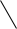 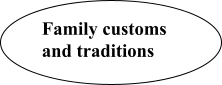 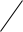 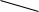 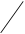 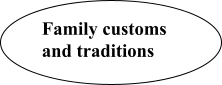 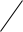 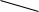 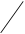  visit relative,  celebrate birthday  visit pagoda  decorate houses  I. Vocabulary 1 . Complete the sentences with the  words or phrases from the box  *Keys 1	. respect  2	. worshipping  3	.  wrap  4	. host  5	. cutlery  6	. generations 2	. Write the sentences with the  following expressions.  there’s a tradition that….  according to tradition…..  follow the tradition of….  break with tradition by…  have the custom of…… 3	. Complete the following word webs.  Family customs and traditions 		 have dinner together  visit relative,  celebrate birthday  visit pagoda  decorate houses 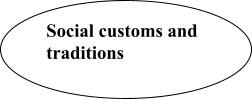 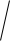 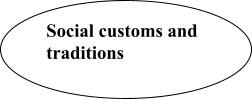 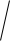  bring present visit someone's house 	Activity 	 3. Practice 	 Goal: Help Ss listen to revi 	ew should/ shouldn’t;  have to. 	Activity 	 3. Practice 	 Goal: Help Ss listen to revi 	ew should/ shouldn’t;  have to.  T review.  Ss take notes.  T asks the Ss to do task 4.  Ss do it.  T  asks  them  to  compare  their  answers  in groups.  Ss do it.  T asks some Ss to read the answers.  Some Ss read.  T checks and corrects.  T asks the Ss to do task 5.  Ss do it.  T  asks  them  to  compare  their  answers  in groups.  Ss do it.  T asks some Ss to read the answers.  Some Ss read.  T checks and corrects.  II- Grammar  We use should/ shouldn’t to give an  advice.  We use “Have to” to express obligation  and necessity. 4 . Complete the sentences using should  or shouldn’t.  * Keys 1	. should wait 2	. shouldn’t use 3	. shouldn’t break 4 . should follow 5 . shouldn’t touch 5 . Underline one mistake and correct.  * Keys 1	. have to 2	. shouldn’t 3	. have to have 4	. should 5	. have to avoid 	Activity 4. F 	urther practice 	 Goal: Help Ss talk about customs and  	tradition and  know how to do the project. 	Activity 4. F 	urther practice 	 Goal: Help Ss talk about customs and  	tradition and  know how to do the project.  T asks the Ss to do task 6 in groups.  Ss do it.  T  asks  some  Ss  to  talk  in  front  of  the  class.  Some Ss read.  T checks and corrects.  T guides the Ss to do project at home.  Ss do it.  III. Communication 6 . Game:  Best advice  What should I  do?  IV. Project  Teacher's and students’ activities  The main contents 	Activity 1. 	 Warm- up  Goal: To attract Ss’s attention to the lesso 	n and  to lead in the new lesson . 	Activity 1. 	 Warm- up  Goal: To attract Ss’s attention to the lesso 	n and  to lead in the new lesson .  T lets Ss play a small game in two big  groups to list what Vietnamese people  should and shouldn’t do during the Tet  holiday.  Ss play game  T decides the winning team.  *Game. *	Group A: Should +  We should visit our relatives at Tet +  We should make wishes for a better  new year +  We should clean and decorate our  house before Tet +  We should make banh chung/ banh tet *	Group B: shouldn’t +  We shouldn’t buy fireworks +  We shouldn’t break things +  We shouldn’t fight +  We shouldn’t play cards all night 	Activity 2.  	Presentation 	 Goal: Help Ss listen and read then know  	more items  related to the topic 'festivals in  Viet Nam' 	Activity 2.  	Presentation 	 Goal: Help Ss listen and read then know  	more items  related to the topic 'festivals in  Viet Nam'  T asks Ss to open their books and look at  the picture and the heading Which  festival should I see?Ask them some  questions:  Ss answer the questions as a class.  T presents some new words  T uses the technique “Rub out and  remember “ to check Ss’ understanding  of new words 1- Listen and read  The questions may be: -	Where are Duong and Peter? -	What are they doing? -	What might they be talking about?  *Vocabulary: ●	royal court music (n) ( explanation) ●	reunion (n) (synonym) 	 ●	regret (v) (explanation) ●	five-fruit tray (n) (picture) ●	carnival (n) (picture) ●	procession (n) (picture) ●	anniversary (n) (picture) 	Activity  	3. Practice 	 Goal:  Ss can understand the  	conversation and do exercises. 	Activity  	3. Practice 	 Goal:  Ss can understand the  	conversation and do exercises.  T  asks  Ss  listen  to  the  tape  and  do  exercise  Ss work independently.  T plays the recording once or twice  more. Pause the recording at the  appropriate places if Ss need help with  comprehension.  T allows Ss to share their answers with a  classmate before discussing as a class.  T corrects  T: First, ask Ss not to look at the  conversation to answer the questions,  then have them open their books and  check their answers.  Ss answer the questions a.	Tick true or false. 1-2-5: 	 T 3-4: 	 F b.	Read the conversation again and  answer the questions.  Key: 1 .  In April. They can see a grand  opening ceremony, an ao daifashion  show, a Dem Phuong Dongor oriental  night show, royal court music  performances ... and sporting activities. 2 . Duong’s family prepares a five-fruit  tray and makes jam and chungcakes. 3 . Because there are so many interesting  things to see and enjoy, it would take too  long to describe them.  T asks Ss to look at the conversation  again and underline the expressions.  Have Ss use the context to try to explain  when they may use the expressions.  Correct them if necessary.  T asks students to practice in pairs, have  Ss role-play, practising the expressions in  C. Call on a few pairs to perform to the  class.  Ss practice in pairs.  T has Ss work in pairs, matching the  words with the pictures. Then check their  answers. Afterwards, have Ss repeat the  words chorally.  Ss do exercise  T corrects their pronunciation if  necessary.  T has Ss work independently, match the  names of the festivals with the  appropriate pictures, then cross check  with a partner.  T checks Ss’ answers.  T asks  Ss to work in pairs, matching the  descriptions of festivals with their  names.  T checks Ss’ answers. 4	.  In Bac Ninh, on 12 th   of the first lunar  month. 5	. Because it’s near Ha Noi, it takes  place right after Tet holiday and is full of  traditional events.  c. Can you find the following  expressions in the conversation? Try to  explain their meaning .  Key: 1 .  used as suggestion or to give advice 2 . (It/That) sounds + adj: used to give  your first impression of what you hear 3 . to stress that it is worth spending time  or money doing something 4 . to show surprise and to check that  something is really OK to do  d. Make short conversations with the  four expressions in C. -	Why don’t you come with us to the Lim  Festival? You won’t regret it. -	Sounds great! / Are you sure?  2.  Use the words from the box to label  the pictures.  Key: a.	ceremony b.	anniversary c.	reunion d.	procession e.	carnival f.	performance 3	. Match the words with the pictures  of festivals.  Key: 1.d   2.a   3. c   4. b   5. e 4	. Match the festivals in 3 with their  descriptions.  Key: 1.c   2. b  3.e   4. d  5.a  Activity 4. Further practice  Goal:  Ss can  talk about some festivals in their hometown  Activity 4. Further practice  Goal:  Ss can  talk about some festivals in their hometown  T asks  Ss to discuss in groups and talk  about some festivals in their hometown  Ss discuss in groups  T corrects  Teacher ’s  and students ’  activities  The main contents Activity 1 . Warm- up  Goal: To attract Ss’s attention to the  lesson and  to lead in the new lesson .  T asks  Ss to list nouns and verbs  related to the festivals as much as  possible  Ss: Work in groups  *Network.  ceremony                              perform 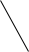 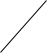 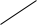 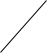 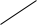 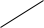  watch Activity 2.  Presentation  Goal: Help students practise stress corre  –ian endings ctly multi-syllable  words with –ion and  T asks Ss to look at the words in the  table. T asks ‘What do you notice about  the endings? How many syllables does  each word have?’. -	Have Ss answer and sum up. -	Model stress in different words with  the ending -ion, and  -ian. -	Ask Ss to look at the rules in the  Remember! box. Discuss this rule with  the class and elicit some pronunciations  from Ss  T plays the recording and ask Ss to  listen and repeat the words in part 4, 5  Ss listen and repeat  T plays the recording and ask Ss to  listen and stress the words. Ask them to  pay attention to the endings.  Ss compare their answers in pairs.  T checks. 1 . Pronunciation  *Stress in words ending in  –ion  and  –ian  Key:  They are all words with more than two  syllables.  They end with the suffix -ionor -ian  Ex. Read and mark (‘) the stressed  syllable in the underlined words. Then  listen and repeat.  Key: 1	. com’panions 2	. partici’pation 3	. at’tention 4	. his’torians 5	. tra’dition  Activity 3. Practice  Goal: Help students know vocabulari es related to the  topic "festivals in Viet Na m".  T asks students to work independently  on 1 and 2. Then, ask them to share  their answers with one or more  partners.  Ss work independently on 1 and 2. 1	. Match the words to their meanings.  Key:  1.c     2. e   3.a   4. b   5.d 2	. Complete the sentences using the  words in 1.  Key:  T checks Ss’ answers.  T has Ss work in pairs to match verbs  with nouns on a piece of paper then  swap the answers with another pair to  check.  Ss work in pairs  T checks Ss’ answers. 1	. commemorate 2	. worship 3	. preserve 4	. ritual 5	. performance 3 . Match the nouns with each verb. A  noun can go with more than one verb.  Key: 1	.WATCH … a ceremony, a show 2	. HAVE … (all can fit) 3	. WORSHIP … a god, a hero 4	. PERFORM … a ritual, a ceremony, a  show 	Activity 4. Fu 	rther practice 	 Goal: Ss can review the vo 	cabulary throughout games 	Activity 4. Fu 	rther practice 	 Goal: Ss can review the vo 	cabulary throughout games  T lets Ss play game:  Ss stand into two lines (ten people) and  whisper a word for their friend from  number 1 to number 10 and the person  go to the board and write  T corrects and remarks  Vocabulary in the book  Teacher ’s  and students ’  activities  The main contents Activity  . Warm- up  Goal: To attract Ss’s attention to the  lesson and  to lead in the new lesson .  T has Ss play the game: Network to list  the conjunctions/ connectors they learnt  T asks Ss to make sentences using the  conjunctions/ connectors above.  T introduces the new lesson  *Network. 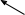 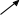 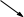 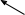 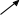 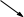 Activity 2.  Presentation  Goal: Ss can understand the simple a nd compound sentences  and do exercises.  T gives example  about the simple and  compound sentences  Ss give examples  T corrects  T  tells  Ss  to  read  the  grammar  bo  Complex sentences carefully.  T explains the meaning of  I. Simple and compound sentences  Eg:  Simple: I enjoy playing football with my  friends every weekend.  … x II. Complex sentences  the 	 subordinators, 	 translating 	 i  necessary.  T  asks  Ss  to  work  in  pairs.  Then  have  Ss  answer  before  checking  with  the  whole  class  Ss work in pairs  T  has  Ss  work  individually  and  check  with  another  S.  Finally,  T  check  Ss’  answers with the whole class.  Ss  work  individually  and  check  with  another S  T  asks  Ss  to  look  at  the  rules  in  the  Look  out!  box.  Tell  them  the  use  of  punctuation  in  formal  language  when  we  write  a  compound  sentence  using  conjunctive adverbs.  Ss practice in pairs  1.  Write  S  for  simple  sentences  and  C  for  compound sentences.  Key: 1.S   2. C  3.C   4. S  5. S 2 . Make compound sentences.  Key: 1.	At  the  Mid-Autumn  Festival  children  carry 	 beautiful 	 lanterns, 	 soit’s 	 a  memorable childhood experience. 2.	During  Tet,  Vietnamese  people  buy  all  kinds  of  sweets,  andthey  make  chungcakes as well. 3.	The  Hung  King’s  sons  offered  him  many  special  foods,  but  Lang  Lieu  just  brought him a chungcake and a day cake. 4.	To  welcome  Tet,  we  decorate  our  house  with  peach  blossoms,  orwe  can  buy  a  mandarin  tree  for  a  longer  lasting  display. 5.	The  Huong  Pagoda  festival  is  always  crowded,  yetwe  like  to  go  there  to  pray  for good fortune and happiness. 3 . Make compound sentences.  Key:  1.  Chu  Dong  Tu  and  Giong  are  both  legendary  saints;  however/  nevertheless,  they are worshipped for different things.  2.  Tet  is  the  most  important  festival  in  Viet  Nam;  therefore,  most  Vietnamese  return home for Tet. 3.	Tet  is  a  time  for  us  to  worship  our  ancestors;  moreover,  it  is  also  a  time  for  family reunion. 4.	The  Khmer  believe  they  have  to  float  lanterns;otherwise,  they  may  not  get  good  luck. 5.	The  Hung  King  Temple  Festival  was  a  local  festival;  nevertheless/  however,  it  has  become  a  public  holiday  in  Viet  Nam since 2007  4.  Match  the  dependent  clauses  with  the independent ones to make complex  sentences.  T  asks  Ss  to  work  individually  to  match  the  clause  and  check  with  one  or  more  partners. Finally, T corrects as a class.  Ss work individually to match  the  clause  and  check  with  one  or  more  partners  T corrects  Key: 1.b   2. d  3.e   4. f  5.a   6.c 	Activity  	3. Practice 	 Goal: Help students review the c 	omplex sentences and  do exercises 	Activity  	3. Practice 	 Goal: Help students review the c 	omplex sentences and  do exercises  T  has  Ss  work  individually  to  add  the  subordinators.  Then  check  as  a  class.  Discuss  the  reasons  for  using  each  subordinator.  Ss  work  individually  to  add  the  subordinators  T corrects  T  has  Ss  work  in  pairs  to  complete  the  sentences.  Ask  Ss  to  swap  their  sentences with  other  pairs   and  cross-check.  Have some  Ss  read  out   their  answers.  If  the  classroom  has  a projector,  show   some answers   and  check them with the whole class.  Ss work  in  pairs  to   complete  the sentences. 	  5.  Fill  each  blank  with  one  suitable  subordinator  when,  while,  even  though/ although, because or if  Key: 1	. Because 2	.If 3	.when 4	. while 5	. When 6	. Athough/Even though  6.  Use  your  own  words/  ideas  to  complete 	 the 	 sentences 	 below.  Suggested answers:  1.  ____________,  I  have  never  been  there. 2 . ____________, we shouldn’t miss it. 3.	_______,  you  should  visit  Giong  Temple. 4.	____________,  they  take  a  lot  of  photos. 5.	____________,  they  can  enjoy  the  beautiful scenery of the area. Activity 4. F 	urther practice  Goal: Ss can mak 	e complex sentences Activity 4. F 	urther practice  Goal: Ss can mak 	e complex sentences  * Groupwork  T  summarizes  the  main  content  by  playing game: -	Divide the class into two teams.  -  Each  member  in  each  team  will  make  a  sentence  use:  when,  because,  even  though… -	The  team  which  speaks  right  sentences is the winner.  Eg:  Because  Quan  ho  is  the  trditional  folk  song  of  Bac  Ninh,  only  this  kind  of  singing is allowed at the Lim festival  Teacher ’s  and students ’  activities  The main contents 	Activity 1. 	 Warm- up 	 Goal: To attract Ss’s attention to th 	e lesson and  lead in the new lesson . 	Activity 1. 	 Warm- up 	 Goal: To attract Ss’s attention to th 	e lesson and  lead in the new lesson .  T asks Ss to look at the pictures and  guess to answer the qs.  Ss answer the questions  *Chatting. -	Have you ever been to Soc Trang  province? -	Have you ever seen a festival by the  Khmer? -	What activities do people do at the  festival? 	Activity 2.  	Presentation  Goal:  Help students more about A Khm 	er Festival, explore  an interview with a Khmer about a  	Khmer Festival 	Activity 2.  	Presentation  Goal:  Help students more about A Khm 	er Festival, explore  an interview with a Khmer about a  	Khmer Festival  T introduces some new words on the  board  Ss read them and copy from the board  T asks  Ss to look at the pictures and  answer the questions.  Ss practice in pairs 1	. Vocabulary  Bamboo archway: vòm tre  Green rice flakes: cốm xanh  coconut: chái dừa  clasped hands: bắt tay  floating lanterns: thả đèn 2	. Exercises  Ex 1. Answer the questions. 	Activity  	3. Practice 	 Goal: Ss can listen an 	d answer the questions 	Activity  	3. Practice 	 Goal: Ss can listen an 	d answer the questions  T plays the recording and lets Ss check  their guesses.  Ss listen and check their guesses.  Ex 2. Listen and check your answers.  Key:  a. 1 . bamboo archway 2	. green rice flakes 3	. potatoes  4. coconuts 5	. piacake 6	. clasped hands 7	. lanterns 8	. dragon boat race  b.  Ooc bom boc festival  T asks Ss to work in pairs, making full  questions based on the given question  words and giving as many answers as  possible based on what they can  remember from the previous listening.  T plays the recording again for Ss to  answer. If Ss haven’t been able to answer  all the questions, play the recording  another time.  Ss practice in pairs  T checks the answers with the whole  class.  Ex 3. Listen to the interview again and  complete the table below with the  answers to the suggested questions.  Suggested questions: 1	. Where is the festival held? 2	.  When is the festival held? 3	.  Who do the people worship at the  festival? 4-6 	. What activities do people do at the  festival?  Key: 1 . Soc Trang 2 . 14  th  , 15th    evenings of the 10 th   lunar  month  3. Moon God 4	. have a worshipping ceremony 5	. float paper lanterns 6	. hold dragon boat races 	Activity 4. Fu 	rther practice 	 Goal: Help students practice asking  	and answering  about a local festival 	Activity 4. Fu 	rther practice 	 Goal: Help students practice asking  	and answering  about a local festival  T asks  Ss to work in pairs reading the  dialogue before the class  Ss read the dialogue before the class.  T asks students to practice asking and  answering  about a  local Festival  .  Ss practice in pairs 3 . Practice  Example:  A: Good morning. Can I ask you some  questions?  about this festival?  B: Yes, of course.  A: What is the festival called?  B: It’s _____. It’s held in _____.  A:  Who do you worship at the festival?  C: We worship _____.  Teacher ’s  and students ’  activities  The main contents 	Activity 1. 	 Warm- up 	 Goal: To attract Ss’s attention to the  	lesson and  to lead in the new lesson . 	Activity 1. 	 Warm- up 	 Goal: To attract Ss’s attention to the  	lesson and  to lead in the new lesson .  T asks Ss to practice in small groups,  look at the pictures and answer the  questions, but don’t check the answers  with the class.  Ss do the task in speaking  * Questions -	What  are  the  people  doing  in  each  picture? -	Who  do  people  worship  at  the  Hung  King Temple Festival? -	Who  do  people  worship  at  the  Huong  Pagoda Festival? 	Activity 2.  	Presentation  Goal: Ss will read about the festivals in  	Viet Nam’  and complete the sentences to base on t 	he passage. 	Activity 2.  	Presentation  Goal: Ss will read about the festivals in  	Viet Nam’  and complete the sentences to base on t 	he passage.  T gives Ss two minutes to skim the  passages and check their answers in 1.  Explain that to skim, they must move  their eyes very quickly over the text to  get a general idea of the subject.  Ss  skim the passages.  T gives Ss one minute to scan the  passages to find the words. Ask Ss to  underline or circle the words they find  with a pencil.  Ss scan the passages to find the words.  T may help Ss work out the meanings of  these words from the context. Then  check with the whole class.  2. Now read the information about  these festivals to check your ideas. 3 . Find words/ phrases in the passages  that have similar meaning to these  words or phrases.  Key: 1 . emperors  2. features 3 . joyful  T asks Ss to read the text again and  answer the questions.  Ss can compare answers with a partner  before discussing them as a class.  Ss read and answer the questions.  T corrects and remarks. 4	. from overseas 5	. hiking 6	. scenery 4 . Read the information again and  answer the following questions.  Key: 1	.  The Hung King Temple festival takes  place from the 8th    to the 11th    day of the third lunar month. 	 2	.  Incense, specialities such as  chungcakes, daycakes and five-fruit  trays. 3	. Because there are many joyful  activities including bamboo swings, lion  dances, wrestling and xoansinging  performances. 4	. People join the procession and make  offerings of incense, flowers, fruit and  candles. 5	.  Ss’ own answers. 	Activity  	3. Practice 	 Goal: Ss can discuss when they vis 	it some famous place  in Viet Nam 	Activity  	3. Practice 	 Goal: Ss can discuss when they vis 	it some famous place  in Viet Nam  T asks Ss to work in pairs, choosing one  of the two places: Huong Pagodaor Hung  King Templeto go to. Remind Ss to give  a reason for their choice like in Example  1.  Ss practice in pairs  T asks Ss to think about what to take  with them. Ask them to use the  suggestions in the pictures.  Encourage them to add any other items  they think necessary and give reasons.  Go around to help Ss. 5 .  Discuss the questions. Then report  your decisions to the class. 1	. Which place do you prefer to go to?  Explain your choice. 2	. What things should you take with you?  Why? 	Activity 4. F 	urther practice 	 Goal:  Ss can report th 	eir decisions to the class 	Activity 4. F 	urther practice 	 Goal:  Ss can report th 	eir decisions to the class  T asks Ss to report their decisions to the  class and decide which location is more  popular. Remember to ask Ss to say why  the chosen location is more popular.  Ss report their decisions to the class.  Eg:  At weekend, we decided to Huong  pogoda. We will bring a camera. … 